Частное дошкольное образовательное учреждение«Детский сад № 48 открытого акционерного общества«Российские железные дороги»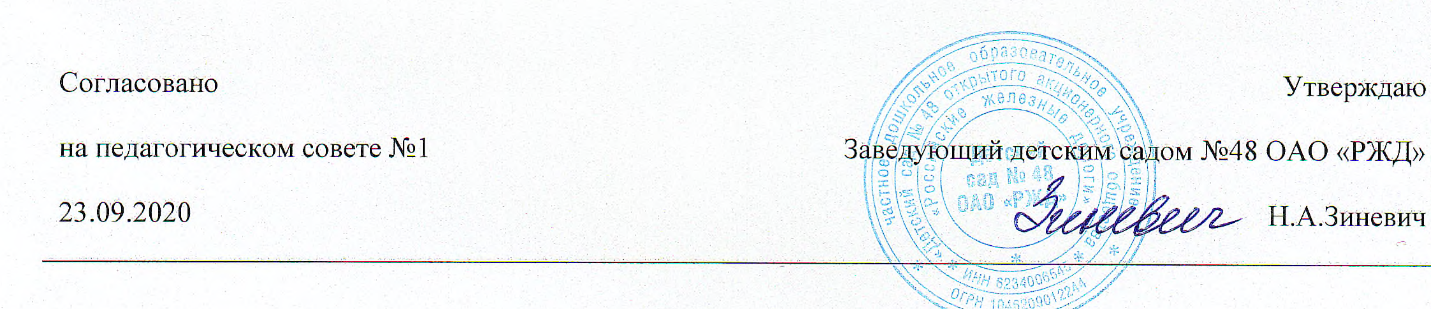 Адаптированная образовательная программаучителя-дефектологадля детей с задержкой психического развития среднего и старшего дошкольного возрастаУчитель-дефектолог: Пшечкова Нина Сергеевнаг. Рязань2020-2021 г.Оглавление1. Целевой раздел........................................................................................................................3  1.1.Пояснительная записка…………………………………..….………………………….…...31.1.1.Цели и задачи реализации программы……….…………....…………………………......31.1.2.Особенности развития детей с ЗПР.…….…..…………..…………………………..........71.1.3. Особые образовательные потребности дошкольников с ЗПР…………..……….........161.1.4. Подходы к построению АООП…………………...……………………………………..171.2. Планируемые результаты освоения программы. Оценка индивидуального развития психических процессов детей………………………………………….…………………………..19 1.2.1. Целевые ориентиры ………………………………………………………………….......211.2.2. Система оценки результатов освоения программы…………………………………….252. Содержательный раздел …………………………………………......…………………….262.1.Общие положения…………………………………………………………………………..262.2.Содержание образовательной деятельности по коррекции нарушений познавательного развития……………………………………………….……………….……………………........27 2.2.1.Коррекционно-развивающая работа………..…………………………………….....……292.2.2.Особенности взаимодействия учителя-дефектолога с семьями воспитанников ……………………………………………………..……………………………………………382.2.3.Перспективно-тематическое планирование коррекционно-развивающей работы с дошкольниками....……………………………………. …………………………...………….......402.2.4.Часть программы, формируемая учителем-дефектологом…………………………….662.2.5. Организация системы взаимодействия субъектов коррекционно-образовательного процесса…………………………………………………………………………………………..…693. Организационный раздел ………………………………..….……………………………713.1. Психолого-педагогические условия, обеспечивающие развитие ребенка с ЗПР ……..713.2. Организация развивающей предметно-пространственной среды.…. ……………........724. Дополнительный раздел Программы................................................................................804.1 Праздничный календарь………...…………………………………….…………….……...804.2. ПриложениеЦелевой раздел      1.1 Пояснительная запискаДанная рабочая программа предназначена для работы с детьми  дошкольного возраста с задержкой психического развития  детских дошкольных учреждений. Программа составлена в соответствии с Законом Российской Федерации «Об образовании», соответствующими направлениями «Концепции дошкольного воспитания», «Типовым положением о дошкольном образовательном учреждении», «Конвенцией о правах ребенка» и разработками отечественных ученых в области общей и специальной педагогики и психологии.Рабочая программа разработана с учетом целей и задач Адаптированной образовательной программы ДОУ для детей с ЗПР, потребностей и возможностей воспитанников ДОУ.Современное образование предусматривает комплексное, всестороннее обновление всех областей образовательной системы в соответствии с требованиями к обучению. Эти изменения касаются вопросов организации образовательной деятельности, технологий и содержания.Одной из ведущих линий образования является достижение нового современного качества дошкольного образования. Это вызывает необходимость разработки современных коррекционно-образовательных технологий, обновления содержания работы дефектологического пункта с детьми с ЗПР.Настоящая программа носит коррекционно-развивающий характер. Она предназначена для обучения и воспитания детей старшего дошкольного возраста с задержкой психического развития, принятых в дошкольное учреждение.Основной базой рабочей программы являются:Образовательная программа детского сада: Программа воспитания и обучения в детском саду «От рождения до школы» под ред. Н.Е. ВераксыПрограмма «Подготовка к школе детей с задержкой психического развития» С.Т. Шевченко.«Программа коррекционно-развивающей работы в логопедической группе детского сада для детей с общим недоразвитием речи (с 4 до 7 лет)» Нищевой Н.В,разработки отечественных и зарубежных ученых в области логопедии, дефектологии, специальной педагогики и психологии.1.1.1 Цели, задачи и реализации программы.Основная цель рабочей программы – построение системы коррекционно-развивающей работы для детей с задержкой психического развития, формирование у детей знаний об окружающем мире, выравнивание речевого и психофизического развития детей.Задачи:Осуществление диагностики, определение путей профилактики и координации психических нарушений.Подбор, систематизация и совершенствование приемов и методов работы дефектолога в соответствии с программным содержанием.Всестороннее развитие всех психических процессов с учетом возможностей, потребностей и интересов дошкольников.Программа разработана в соответствии с федеральным государственным образовательным стандартом, в ее основу заложены основные принципы и подходы:Принципы:Принцип системности опирается на представление о психическом развитии как о сложной функциональной системе, структурной компоненты, которой находятся в тесном взаимодействии. Системность и комплексность коррекционной работы реализуются в учебном процессе благодаря системе повторения усвоенных навыков, опоры на уже имеющиеся знания и умения, что обеспечивает поступательное психическое развитие.Принцип развития предполагает выделение в процессе коррекционной работы тех задач, которые находятся в зоне ближайшего развития ребенка.Принцип комплексности предполагает, что устранение психических нарушений должно носить медико-психолого-педагогический характер, т.е. опираться на взаимосвязь всех специалистов ДОУ. Программа предусматривает полное взаимодействие и преемственность действий всех специалистов детского учреждения и родителей дошкольников.Совместная работа учителя-дефектолога и воспитателя является залогом успеха коррекционной работы. Комплексный подход обеспечивает более высокие темпы динамики общего и психического развития детей. Воспитатель закрепляет сформированные умения, создает условия для активизации познавательных навыков.Принцип доступности предполагает построение обучения дошкольников на уровне их реальных познавательных возможностей. Конкретность и доступность обеспечиваются подбором коррекционно-развивающих пособий в соответствии с санитарно-гигиеническими и возрастными нормами.Принцип последовательности и концентричности усвоения знаний предполагает такой подбор материала, когда между составными частями его существует логическая связь, последующие задания опираются на предыдущие. Такое построение программного содержания позволяет обеспечить высокое качество образования. Концентрированное изучения материала служит также средством установления более тесных связей между специалистами ДОУ. В результате использования единой темы на занятиях дефектолога, воспитателя, логопеда, музыкального руководителя дети прочно усваивают материал и активно пользуются им в дальнейшем. Коррекционная работа должна строится так, чтобы способствовать развитию высших психических функций: внимания, памяти, восприятия, мышления.Основные задачи коррекционного обучения:-овладение навыками коммуникации и обеспечение оптимального вхождения детейОВЗ в общественную жизнь;-формирование познавательных процессов и способов умственной деятельности, усвоение обогащение знаний о природе и обществе;-развитие познавательных интересов;-обеспечивать своевременное и эффективное развитие речи как средства общения, познания, самовыражения ребенка, становления разных видов детской деятельности.Коррекционные цели, направленные на формирование психических процессов детей с задержкой психического развития.Коррекция вниманияРазвивать умение концентрировать внимание (степень сосредоточенности внимания на объекте).Развивать  устойчивость  внимания  (длительное  сосредоточение  внимания  наобъекте).Развивать умение переключать внимание (намеренный, осознанный перенос внимания с одного объекта на другой).Развивать умение распределять внимание (возможность удерживать в сфере внимания одновременно несколько объектов).Увеличивать объем внимания (количество объектов, которые могут быть охвачены вниманием ребенка одновременно).Формировать целенаправленное внимание (направленность в соответствии с поставленной задачей).Развивать произвольное внимание (требует волевых усилий).Активизировать и развивать зрительное и слуховое внимание.Коррекция памятиРазвивать двигательную, вербальную, образную, словесно – логическую память.Работать над усвоением знаний при помощи произвольного, сознательного запоминания.Развивать скорость, полноту, точность воспроизведения.Развивать прочность запоминанияФормировать полноту воспроизведения словесного материала (воспроизводить словесный материал близко к тексту).Совершенствовать точность воспроизведения словесного материала (правильность формулировок, умение давать краткий ответ).Работать над последовательностью запоминания, умение устанавливать причинно –следственные и временные связи между отдельными фактами и явлениями.Работать над увеличением объема памяти.Учить запоминать воспринятое, осуществлять выбор по образцу.Коррекция ощущений и восприятияРаботать над уточнением зрительных, слуховых, осязательных, двигательных ощущений.Развивать целенаправленное восприятие цвета, формы, величины, материала икачества объекта. Обогащать чувственный опыт детей.Учить соотносить предметы по величине, форме, цвету, зрительно проверяя свойвыбор.Дифференцировать восприятие предметов по цвету, величине и форме.Развивать слуховое и зрительное восприятие.Увеличивать объем зрительных, слуховых, тактильных представлений.Формировать  тактильное  различение  свойства  предметов.  Учить  узнавать  наощупь знакомые предметы.8.Развивать тактильно – двигательное восприятие. Учить соотносить тактильно – двигательный образ предмета со зрительным образом.9.Работать над совершенствованием и качественным развитием кинестетического восприятия.               10.Работать над увеличением поля зрения, скоростью обозрения.               11.Развивать глазомер.               12.Формировать целостность восприятия образа предмета.               13.Учить анализировать целое из составляющих его частей.               14.Развивать зрительный анализ и синтез.               15.Развивать  способность  обобщать  предметы  по  признаку  (цвет,  форма, величина)           16.Развивать  восприятие  пространственного  расположения  предметов  и  их деталей.               17.Развивать зрительно – моторную координацию.               18.Работать над темпом восприятия.Коррекция речиРазвивать фонематическое восприятие.Формировать коммуникативные функции речи.Расширять пассивный и активный словарь.Совершенствовать грамматический строй речи.Развивать навыки словоизменения, словообразования.Формировать диалогическую речь.Развивать связную речь. Работать над понятийной стороной речи.Способствовать преодолению речевого негативизма.Коррекция мышленияРазвивать наглядно – действенное, наглядно – образное и логическое мышление.Развивать умение анализировать, сравнивать, обобщать, классифицировать, систематизировать на наглядной или вербальной основе.Учить выделять главное, существенное.Учить сравнивать, находить сходство и отличие признаков предметов и понятий.Развивать мыслительные операции анализа и синтеза.Учить группировать предметы. Учить самостоятельно определять основание группировки, выделять существенный для данной задачи признак предмета.Развивать умение понимать связь событий и строить последовательные     умозаключения, устанавливать причинно – следственные связи.Активизировать мыслительную творческую деятельность.Развивать критичность мышления (объективная оценка других и себя)Развивать самостоятельность мышления (умение использовать общественный опыт, независимость собственной мысли). Коррекция эмоционально – волевой сферыВырабатывать умение преодолевать трудности.Воспитывать самостоятельность, ответственность.Формировать  стремление  добиваться  результатов,  доводить  начатое  дело  до              конца.Развивать умение действовать целенаправленно, преодолевать посильные                             трудности.Воспитывать  честность,  доброжелательность,  трудолюбие,  настойчивость,               выдержку.Развивать критичность.Развивать инициативу, стремление к активной деятельности.Вырабатывать положительные привычки поведения.Воспитывать чувство товарищества, желание помогать друг другу1.1.2 Особенности развития детей с задержкой психического развития.Для определения целей и задач АООП значимо понимание клинико-психологических особенностей полиморфной, разнородной категории детей с задержкой психического развития. 	Под термином «задержка психического развития» понимаются синдромы отставания развития психики в целом или отдельных ее функций (моторных, сенсорных, речевых, эмоционально-волевых), замедление темпа реализации закодированных в генотипе возможностей. Это понятие употребляется по отношению к детям со слабо выраженной органической или функциональной недостаточностью центральной нервной системы (ЦНС). У рассматриваемой категории детей нет специфических нарушений слуха, зрения, опорно-двигательного аппарата, речи. Они не являются умственно отсталыми. МКБ-10 объединяет этих детей в группу «Дети с общими расстройствами психологического развития» (F84). У большинства детей с ЗПР наблюдается полиморфная клиническая симптоматика: незрелость сложных форм поведения, недостатки мотивации и целенаправленной деятельности на фоне повышенной истощаемости, сниженной работоспособности, энцефалопатических расстройств. В одних случаях у детей страдает работоспособность, в других - произвольность в организации и регуляции деятельности, в-третьих - мотивационный компонент деятельности. У детей с ЗПР часто наблюдаются инфантильные черты личности и социального поведения. Патогенетической основой ЗПР является перенесенное органическое поражение центральной нервной системы, ее резидуально-органическая недостаточность или функциональная незрелость. У таких детей замедлен процесс функционального объединения различных структур мозга, своевременно не формируется их специализированное участие в реализации процессов восприятия, памяти, речи, мышления. Неблагоприятные условия жизни и воспитания детей с недостаточностью ЦНС приводят к еще большему отставанию в развитии. Особое негативное влияние на развитие ребенка может оказывать ранняя социальная депривация.       Многообразие проявлений ЗПР обусловлено тем, что локализация, глубина, степень повреждений и незрелости структур мозга могут быть различными. Развитие ребенка с ЗПР проходит на фоне сочетания дефицитарных функций и/или функционально незрелых с сохранными.  Особенностью рассматриваемого нарушения развития является неравномерность (мозаичность) нарушений ЦНС. Это приводит к парциальной недостаточности различных психических функций, а вторичные наслоения, чаще всего связанные с социальной ситуацией развития, еще более усиливают внутригрупповые различия . В соответствии с классификацией К.С. Лебединской традиционно различают четыре основных варианта ЗПР . Задержка психического развития конституционального происхождения (гармонический психический и психофизический инфантилизм). В данном варианте на первый план в структуре дефекта выступают черты эмоционально-личностной незрелости. Инфантильность психики часто сочетается с инфантильным типом телосложения, с «детскостью» мимики, моторики, преобладанием эмоциональных реакций в поведении. Снижена мотивация в интеллектуальной деятельности, отмечается недостаточность произвольной регуляции поведения и деятельности. Задержка психического развития соматогенного генеза у детей с хроническими соматическими заболеваниями. Детей характеризуют явления стойкой физической и психической астении. Наиболее выраженным симптомом является повышенная утомляемость и истощаемость, низкая работоспособность. Задержка психического развития психогенного генеза. Вследствие раннего органического поражения ЦНС, особенно при длительном воздействии психотравмирующих факторов, могут возникнуть стойкие сдвиги в нервно-психической сфере ребенка. Это приводит к невротическим и неврозоподобным нарушениям, и даже к патологическому развитию личности. На первый план выступают нарушения в эмоционально-волевой сфере, снижение работоспособности, несформированность произвольной регуляции. Дети не способны к длительным интеллектуальным усилиям, страдает поведенческая сфера. Задержка церебрально-органического генеза. Этот вариант ЗПР, характеризующийся первичным нарушением познавательной деятельности, является наиболее тяжелой и стойкой формой, при которой сочетаются черты незрелости и различные по степени тяжести повреждения ряда психических функций. Эта категория детей в первую очередь требует квалифицированного комплексного подхода при реализации воспитания, образования, коррекции. В зависимости от соотношения явлений эмоционально-личностной незрелости и выраженной недостаточности познавательной деятельности внутри этого варианта И.Ф. Марковской выделены две группы детей . В обоих случаях страдают функции регуляции психической деятельности: при первом варианте развития в большей степени  страдают звенья регуляции и контроля, при втором - звенья регуляции, контроля и программирования. Этот вариант ЗПР характеризуется замедленным темпом формирования познавательной и эмоциональной сфер с их временной фиксацией на более ранних возрастных этапах, незрелостью мыслительных процессов, недостаточностью целенаправленности интеллектуальной деятельности, ее быстрой истощаемостью, ограниченностью представлений об окружающем мире, чрезвычайно низкими уровнями общей осведомленности, социальной и коммуникативной компетентности, преобладанием игровых интересов в сочетании с низким уровнем развития игровой деятельности. И.И. Мамайчук выделяет четыре основные группы детей с ЗПР : 1. Дети с относительной сформированностью психических процессов, но сниженной познавательной активностью. В этой группе наиболее часто встречаются дети с ЗПР вследствие психофизического инфантилизма и дети с соматогенной и психогенной формами ЗПР. 2. Дети с неравномерным проявлением познавательной активности и продуктивности. Эту группу составляют дети с легкой формой ЗПР церебрально-органического генеза, с выраженной ЗПР соматогенного происхождения и с осложненной формой психофизического инфантилизма. 3. Дети с выраженным нарушением интеллектуальной продуктивности, но с достаточной познавательной активностью. В эту группу входят дети с ЗПР церебральноорганического генеза, у которых наблюдается выраженная дефицитарность отдельных психических функций (памяти, внимания, гнозиса, праксиса). 4. Дети, для которых характерно сочетание низкого уровня интеллектуальной продуктивности и слабо выраженной познавательной активности. В эту группу входят дети с тяжелой формой ЗПР церебрально-органического генеза, обнаруживающие первичную дефицитность в развитии всех психических функций: внимания, памяти, гнозиса, праксиса и пр., а также недоразвитие ориентировочной основы деятельности, ее программирования, регуляции и контроля. Дети не проявляют устойчивого интереса, их деятельность недостаточно целенаправленна, поведение импульсивно, слабо развита произвольная регуляция деятельности. Качественное своеобразие характерно для эмоционально-волевой сферы и поведения. Таким образом, ЗПР – это сложное полиморфное нарушение, при котором страдают разные компоненты эмоционально-волевой, социально-личностной, познавательной, коммуникативно-речевой, моторной сфер. Все перечисленные особенности обусловливают  низкий уровень овладения детьми с ЗПР коммуникативной, предметной, игровой, продуктивной, познавательной, речевой, а в дальнейшем – учебной деятельностью.  Психолого-педагогические особенности детей с ЗПР.Дети  раннего возраста с задержкой психического развития. Отклонения в развитии ребенка с последствиями раннего органического поражения центральной нервной системы можно выявить уже в раннем детстве. Однако по отношению к детям данной возрастной категории клинический диагноз не формулируется относительно интеллектуальных и речевых нарушений, не формулируется непосредственно психологопедагогическое и логопедическое заключение. Можно констатировать лишь общую задержку психомоторного и речевого развития. Основными задачами образовательной деятельности являются: создание условий для становления функциональных систем в соответствии с онтогенезом, стимуляция познавательного и речевого развития, профилактика отклонений в психомоторном, сенсорном, когнитивном и речевом развитии. Ранний возраст  особый период становления органов и систем, формирования их функций, прежде всего функций мозга. Для раннего детства характерен целый ряд особенностей. Во-первых, это чрезвычайно быстрый темп развития, которое имеет скачкообразный характер. В критические периоды у ребенка могут наблюдаться некоторые особенности в поведении, снижение работоспособности, функциональные расстройства. Отсутствие скачков в развитии ребенка может служить признаком отклоняющегося развития. Другой особенностью является неустойчивость и незавершенность формирующихся навыков и умений. Под влиянием неблагоприятных факторов (стресс, перенесенное заболевание, отсутствие целенаправленного педагогического воздействия) может произойти утеря ранее наработанных навыков, т. е. наблюдается явление ретардации. Неравномерность развития психики ребенка раннего возраста объясняется тем, что созревание различных функций происходит в различные сроки; для каждой из них существуют свои сензитивные периоды. В целом ранний возраст является сензитивным для развития эмоциональной сферы ребенка, всех видов восприятия (сенсорно-перцептивной деятельности), непроизвольной памяти и речи. Становление этих процессов происходит в рамках общения и предметной деятельности при активном взаимодействии с взрослым. Именно в раннем возрасте закладывается фундамент для развития личности ребенка, его мышления и речи.  Еще одной особенностью раннего детства является взаимосвязь и взаимозависимость состояния здоровья, состояния нервно-психической сферы и физического развития ребенка. Негативные или позитивные изменения в состоянии здоровья малыша напрямую влияют на состояние его нервно-психической сферы. В раннем возрасте ярко проявляется высокая степень ориентировочных реакций на окружающее. Сенсорные потребности вызывают высокую двигательную активность, а состояние двигательной сферы во многом определяет возможности ребенка в познании окружающего мира. Известно, что при сенсорной эмоциональной депривации существенно замедляется темп развития ребенка. Ребенка раннего возраста характеризует повышенная эмоциональность. Раннее формирование положительных эмоций  залог полноценного становления личности ребенка, коммуникативной и познавательной активности. Задержку психомоторного и речевого развития могут вызвать различные неблагоприятные факторы, воздействующие на развивающийся мозг в перинатальном и раннем постнатальном периодах. Дифференциальная диагностика в раннем возрасте затруднена. При различной локализации нарушений может наблюдаться сходная симптоматика (например, недоразвитие речи у слабослышащего, умственно отсталого ребенка, ребенка-алалика). Замедленный темп развития может касаться одной или нескольких функций, сочетаться или не сочетаться с различными неврологическими нарушениями. В связи с разными формами и разной степенью выраженности органического повреждения ЦНС сроки созревания разных структур задерживаются в разной мере, а значит, и сензитивные периоды для развития тех или иных функций имеют временной разброс. Оценка уровня психомоторного развития ребенка в раннем и дошкольном возрасте должна проводиться очень осторожно. При этом следует учитывать особенности развития общей и мелкой моторики, сенсорно-перцептивной деятельности, речи, эмоционального развития и коммуникативного поведения . Задержка психического развития может быть диагностирована у ребенка не ранее трехлетнего возраста. Поэтому обычно в этом возрастном периоде речь идет об общей задержке психомоторного и речевого развития с большей выраженностью отставания психических функций. У детей с последствиями раннего органического поражения ЦНС в силу незрелости нервной системы на втором году жизни наблюдается дисфункция созревания двигательных и общих психических функций. Перечислим некоторые проявления такой задержки: - задержка в развитии локомоторных функций: ребенок начинает ходить на 1-3 месяца  позже, чем здоровые дети; - так называемые «тупиковые» движения, бессмысленные раскачивания, тормозящие формирование локомоторных навыков; - недостаточность познавательной активности, снижение ориентировочно-исследовательской реакции; - недостатки внимания, когда ребенок не может длительно сосредоточиться на предмете; - отсутствие или недостаточность подражания взрослым; - запаздывание появления первых слов, недопонимание обращенной речи, запаздывание реакции на имя; - действия с предметами отличаются некоторой стереотипностью, вялостью, ребенок дольше задерживается на уровне примитивных, бесцельных манипуляций; - выраженные затруднения в приобретении навыков опрятности и самообслуживания: ребенок не может пользоваться ложкой, сам не подносит ее ко рту, самостоятельно не ест; - склонность к уединению, уход от контакта с взрослым; - снижение привязанности к матери; - частое раздражение, трудно поддающееся успокоению; - нарушения сна и бодрствования. Наличие перечисленных признаков указывает на вероятность интеллектуальных и эмоциональных нарушений у ребенка и задержку психоречевого развития .Психолого-педагогическая характеристика и показатели задержки психомоторного и речевого развития детей третьего года жизни.        Характерными признаками отставания в развитии ребенка к трехлетнему возрасту являются следующие: - недоразвитие речи; запаздывание самостоятельной фразовой речи при относительно сохранном понимании обращенной речи; - недоразвитие навыков самообслуживания; - снижение познавательной активности; - недостатки познавательных процессов (восприятия, памяти, внимания); - недоразвитие предметно-практической деятельности; - несформированность возрастных форм поведения. В данном возрастном периоде задержка психического развития ребенка может проявляться в недоразвитии психомоторных и речевых функций. Это негативно отражается на развитии сенсорно-перцептивной, интеллектуальной, игровой деятельности ребенка. Недоразвитие речи затрудняет общение со взрослыми и со сверстниками, влияет на формирование представлений об окружающем мире. Уже в этом возрасте можно увидеть признаки той или иной формы ЗПР. Например, у детей с последствиями раннего органического поражения ЦНС наблюдаются: • отставание психомоторных функций, наглядно проявляющееся в недостатках мелкой моторики, пространственной организации движений, моторной памяти, координационных способностей; • задержка в формировании фразовой речи, затруднения в понимании многоступенчатых инструкций, грамматических форм слов, ограниченность словарного запаса, выраженные недостатки слоговой структуры слова и звуконаполняемости, нарушения фонематической стороны речи; • недостаточность свойств внимания: слабая врабатываемость, отвлекаемость, объем внимания и способность к переключению снижены. Последствия воздействия неблагоприятных психогенных и соматогенных факторов проявляются в недоразвитии ориентировочной основы познавательной деятельности: • снижение познавательной активности; • негативные эмоциональные реакции при выполнении заданий, в процессе общения со взрослыми и сверстниками; • повышенная утомляемость, истощаемость .Психолого-педагогические особенности детей дошкольного возраста с задержкой психического развития В дошкольном возрасте проявления задержки становятся более выраженными и проявляются в следующем: Недостаточная познавательная активность нередко в сочетании с быстрой утомляемостью и истощаемостью. Дети с ЗПР отличаются пониженной, по сравнению с возрастной нормой, умственной работоспособностью, особенно при усложнении деятельности. Отставание в развитии психомоторных функций, недостатки общей и мелкой моторики, координационных способностей, чувства ритма. Двигательные навыки и техника основных движений отстают от возрастных возможностей, страдают двигательные качества: быстрота, ловкость, точность, сила движений. Недостатки психомоторики проявляются в незрелости зрительно-слухо-моторной координации, произвольной регуляции движений, недостатках моторной памяти, пространственной организации движений.  Недостаточность объема, обобщенности, предметности и целостности восприятия, что негативно отражается на формировании зрительно-пространственных функций и проявляется в таких продуктивных видах деятельности, как рисование и конструирование. Более низкая способность, по сравнению с нормально развивающимися детьми того же возраста, к приему и переработке перцептивной информации, что наиболее характерно для детей с ЗПР церебрально-органического генеза. В воспринимаемом объекте дети выделяют гораздо меньше признаков, чем их здоровые сверстники. Многие стороны объекта, данного в непривычном ракурсе (например, в перевернутом виде), дети могут не узнать, они с трудом выделяют объект из фона. Выражены трудности при восприятии объектов через осязание: удлиняется время узнавания осязаемой фигуры, есть трудности обобщения осязательных сигналов, словесного и графического отображения предметов . У детей с другими формами ЗПР выраженной недостаточности сенсорно-перцептивных функций не обнаруживается. Однако, в отличие от здоровых сверстников, у них наблюдаются эмоционально-волевая незрелость, снижение познавательной активности, слабость произвольной регуляции поведения, недоразвитие и качественное своеобразие игровой деятельности. Незрелость мыслительных операций. Дети с ЗПР испытывают большие трудности при выделении общих, существенных признаков в группе предметов, абстрагировании от несущественных признаков, при переключении с одного основания классификации на другой, при обобщении. Незрелость мыслительных операций сказывается на продуктивности нагляднообразного мышления и трудностях формирования словесно-логического мышления. Детям трудно устанавливать причинно-следственные связи и отношения, усваивать обобщающие понятия. При нормальном темпе психического развития старшие дошкольники способны строить простые умозаключения, могут осуществлять мыслительные операции на уровне словесно-логического мышления (его конкретно-понятийных форм). Незрелость функционального состояния ЦНС (слабость процессов торможения и возбуждения, затруднения в образовании сложных условных связей, отставание в формировании систем межанализаторных связей) обусловливает бедный запас конкретных знаний, затрудненность процесса обобщения знаний, скудное содержание понятий. У детей с ЗПР часто затруднен анализ и синтез ситуации. Незрелость мыслительных операций, необходимость большего, чем в норме, количества времени для приема и переработки информации, несформированность антиципирующего анализа выражается в неумении предвидеть результаты действий как своих, так и чужих, особенно если при этом задача требует выявления причинно-следственных связей и построения на этой основе программы событий .Задержанный темп формирования мнестической деятельности, низкая продуктивность и прочность запоминания, особенно на уровне слухоречевой памяти, отрицательно сказывается на усвоении получаемой информации. Отмечаются недостатки всех свойств внимания: неустойчивость, трудности концентрации и его распределения, сужение объема. Задерживается формирование такого интегративного качества, как саморегуляция, что негативно сказывается на успешности ребенка при освоении образовательной программы . Эмоциональная сфера дошкольников с ЗПР подчиняется общим законам развития, имеющим место в раннем онтогенезе. Однако сфера социальных эмоций в условиях стихийного формирования не соответствует потенциальным возрастным возможностям. Незрелость эмоционально-волевой сферы и коммуникативной деятельности отрицательно влияет на поведение и межличностное взаимодействие дошкольников с ЗПР. Дети не всегда соблюдают дистанцию со взрослыми, могут вести себя навязчиво, бесцеремонно, или, наоборот, отказываются от контакта и сотрудничества. Трудно подчиняются правилам поведения в группе, редко завязывают дружеские отношения со своими сверстниками. Задерживается переход от одной формы общения к другой, более сложной. Отмечается меньшая предрасположенность этих детей к включению в свой опыт социокультурных образцов поведения, тенденция избегать обращения к сложным формам поведения. У детей с психическим инфантилизмом, психогенной и соматогенной ЗПР наблюдаются нарушения поведения, проявляющиеся в повышенной аффектации, снижении самоконтроля, наличии патохарактерологических поведенческих реакций . Задержка в развитии и своеобразие игровой деятельности. У дошкольников с ЗПР недостаточно развиты все структурные компоненты игровой деятельности: снижена игровая мотивация, с трудом формируется игровой замысел, сюжеты игр бедные, примитивные, ролевое поведение неустойчивое, возможны соскальзывания на стереотипные действия с игровым материалом. Содержательная сторона игры обеднена из-за недостаточности знаний и представлений об окружающем мире. Игра не развита как совместная деятельность, дети не умеют строить коллективную игру, почти не пользуются ролевой речью. Они реже используют предметы-заместители, почти не проявляют творчества, чаще предпочитают подвижные игры, свойственные младшему возрасту, при этом затрудняются в соблюдении правил. Отсутствие полноценной игровой деятельности затрудняет формирование внутреннего плана действий, произвольной регуляции поведения, т. о. своевременно не складываются предпосылки для перехода к более сложной - учебной деятельности . Недоразвитие речи носит системный характер. Особенности речевого развития детей с ЗПР обусловлены своеобразием их познавательной деятельности и проявляются в следующем: • отставание в овладении речью как средством общения и всеми компонентами языка; • низкая речевая активность; • бедность, недифференцированность словаря; • выраженные недостатки грамматического строя речи: словообразования, словоизменения, синтаксической системы языка; • слабость словесной регуляции действий, трудности вербализации и словесного отчета; • задержка в развитии фразовой речи, неполноценность развернутых речевых высказываний; • недостаточный уровень ориентировки в языковой действительности, трудности в осознании звуко-слогового строения слова, состава предложения; • недостатки устной речи и несформированность функционального базиса письменной речи обусловливают особые проблемы при овладении грамотой; • недостатки семантической стороны, которые проявляются в трудностях понимания значения слова, логико-грамматических конструкций, скрытого смысла текста. Для дошкольников с ЗПР характерна неоднородность нарушенных и сохранных звеньев в структуре психической деятельности, что становится особенно заметным к концу дошкольного возраста. В отсутствии своевременной коррекционно-педагогической помощи к моменту поступления в школу дети с ЗПР не достигают необходимого уровня психологической готовности за счет незрелости мыслительных операций и снижения таких характеристик деятельности, как познавательная активность, целенаправленность, контроль и саморегуляция. Вышеперечисленные особенности познавательной деятельности, речи, эмоциональноволевой сферы обусловливают слабость функционального базиса, обеспечивающего дальнейшую учебную деятельность детей с ЗПР в коммуникативном, регулятивном, познавательном, личностном компонентах. А именно на этих компонентах основано формирование универсальных учебных действий в соответствии с ФГОС начального общего образования. Важнейшей задачей является формирование этого функционального базиса для достижения целевых ориентиров дошкольного образования и формирования полноценной готовности к началу школьного обучения.  1.1.3. Особые образовательные потребности дошкольников с задержкой психического развития В ФГОС ДО отмечается, что образовательная и коррекционная работа в группах комбинированной и компенсирующей направленности, а также в условиях инклюзивного образования, должна учитывать особенности развития и специфические образовательные потребности и возможности каждой категории детей . Особые образовательные потребности детей с ОВЗ определяются как общими, так и специфическими недостатками развития, а также иерархией нарушений в структуре дефекта (Н.В. Бабкина ; Н.Ю. Борякова ). Вышеперечисленные особенности и недостатки обусловливают особые образовательные потребности дошкольников с ЗПР, заключающиеся в следующем: • раннее выявление недостатков в развитии и получение специальной психологопедагогической помощи на дошкольном этапе образования; • обеспечение коррекционно-развивающей направленности в рамках всех образовательных областей, предусмотренных ФГОС ДО: развитие и целенаправленная коррекция недостатков развития эмоционально-волевой, личностной, социальнокоммуникативной, познавательной и двигательной сфер;
 • обеспечение преемственности между дошкольным и школьным образованием как условия непрерывности коррекционно-развивающего процесса; • осуществление индивидуально-ориентированной психолого-медико-педагогической помощи с учетом особенностей психофизического развития и индивидуальных возможностей в соответствии с рекомендациями психолого-медико-педагогической комиссии и психологомедико-педагогического консилиума; • обеспечение особой пространственной и временной организации среды с учетом функционального состояния ЦНС и ее нейродинамики (быстрой истощаемости, низкой работоспособности); • щадящий, комфортный, здоровьесберегающий режим жизнедеятельности детей и образовательных нагрузок; • изменение объема и содержания образования, его вариативность; восполнение пробелов в овладении образовательной программой ДОО; вариативность освоения образовательной программы; • индивидуально-дифференцированный подход в процессе усвоения образовательной программы;  • формирование, расширение, обогащение и систематизация представлений об окружающем мире, включение освоенных представлений, умений и навыков в практическую и игровую деятельности; • постоянная стимуляция познавательной и речевой активности, побуждение интереса к себе, окружающему предметному миру и социальному окружению; • разработка и реализация групповых и индивидуальных программ коррекционной работы; организация индивидуальных и групповых коррекционно-развивающих занятий с учетом индивидуально-типологических особенностей психофизического развития, актуального уровня развития, имеющихся знаний, представлений, умений и навыков и ориентацией на зону ближайшего развития; • изменение методов, средств, форм образования; организация процесса обучения с учетом особенностей познавательной деятельности (пошаговое предъявление материала, дозированная помощь взрослого, использование специальных методов, приемов и средств, способствующих как общему развитию, так коррекции и компенсации недостатков в развитии); • приоритетность целенаправленного педагогического руководства на начальных этапах образовательной и коррекционной работы, формирование предпосылок для постепенного перехода ребенка к самостоятельной деятельности; • обеспечение планового мониторинга развития ребенка с целью создания оптимальных образовательных условий с целью своевременной интеграции в общеобразовательную среду; • развитие коммуникативной деятельности, формирование средств коммуникации, приемов конструктивного взаимодействия и сотрудничества с взрослыми и сверстниками, социально одобряемого поведения; • развитие всех компонентов речи, речеязыковой компетентности; • целенаправленное развитие предметно-практической, игровой, продуктивной, экспериментальной деятельности и предпосылок к учебной деятельности с ориентацией на формирование их мотивационных, регуляционных, операциональных компонентов; • обеспечение взаимодействия и сотрудничества с семьей воспитанника; грамотное психолого-педагогическое сопровождение и активизация ее ресурсов для формирования социально активной позиции; оказание родителям (законным представителям) консультативной и методической помощи по вопросам обучения и воспитания ребенка с ЗПР.1.1.4. Подходы к построению АООП. В АООП на первый план выдвигается развивающая функция образования, обеспечивающая становление личности ребенка и ориентирующая педагога на его индивидуальные особенности, признание самоценности дошкольного периода детства. Программа построена на позициях гуманно-личностного отношения к ребенку и направлена на его всестороннее развитие, формирование духовных и общечеловеческих ценностей, а также способностей и интегративных качеств с учетом индивидуальных возможностей и специальных образовательных потребностей. Дошкольники с ЗПР могут быть включены в работу по АООП в разные возрастные периоды, при этом у них выявляется различная степень выраженности задержки развития, образовательных трудностей и различия в фонде знаний и представлений об окружающем, умений и навыков в разных видах детской деятельности. Для отбора вариативного содержания образовательной работы, для осуществления мониторинга ее результатов, АООП условно выделяется 3 варианта освоения образовательной программы для каждой возрастной группы по каждой из образовательных областей, и соответственно определяются планируемые результаты (уровни освоения) для каждого из трех вариантов. Такая дифференциация не предполагает аттестации достижений ребенка, а служит исключительно задачам индивидуализации образования детей с ЗПР и является основой для выработки коллегиальных  рекомендаций к выбору дальнейшего образовательного маршрута на этапе перехода на вторую ступень образования. Возможность освоения первого варианта образовательной программы (по всем образовательным областям) означает устойчивую положительную динамику в развитии воспитанников в условиях целенаправленной коррекции. Однако дети по-прежнему могут нуждаться в специальных условиях, т. к. у них сохраняются специфические трудности (из-за особенностей эмоционально-волевой сферы и поведения, парциальных недостатков познавательных процессов и регуляционных компонентов деятельности и др.), тормозящие самостоятельное усвоение Программы. В случае, если ребенок после оказанной ему специальной психолого-педагогической помощи способен усваивать первый вариант, о чем свидетельствуют положительные результаты диагностики, ПМПк ДОО может рекомендовать продолжить образование по ООП ДО. Но при этом рекомендуется продолжить психологическое сопровождение на весь период дошкольного обучения. Второй вариант требует организации целенаправленной коррекционно-развивающей работы по преодолению недостатков регуляторной и когнитивной сфер, восполнения пробелов в усвоении знаний, умений и навыков, осваиваемых на предыдущей возрастной ступени. Сначала в рамках специально организованной совместной деятельности взрослого и ребенка и дальнейшего закрепления усвоенных представлений и навыков в самостоятельной деятельности воспитанника. Третий вариант выбирается при более поздних сроках начала коррекционноразвивающего обучения (например, в старшем дошкольном возрасте) и/или выраженных трудностях освоения дошкольной образовательной программы. Предполагается тщательная адаптация и индивидуализация содержания образовательной и коррекционной работы на основе всестороннего изучения коррекционно-образовательных потребностей ребенка и его индивидуальных возможностей. Этот вариант предполагает консолидацию усилий всех педагогов сопровождения и семьи воспитанника, так как состояние ребенка требует решения широкого спектра коррекционно-развивающих задач: формирование социально приемлемого поведения, повышения познавательной мотивации и совершенствования регуляторной сферы деятельности, развития познавательных процессов и коммуникативно-речевой деятельности, а также восполнение пробелов в освоении дошкольной образовательной программы с ориентацией на индивидуальные возможности ребенка. Программой предусмотрен гибкий подход к отбору образовательного и коррекционноразвивающего содержания, методов и форм работы с детьми не только с учетом возрастных, но и индивидуально-типологических особенностей, трудностей и образовательных потребностей. Предполагается возможность перехода от одного варианта программы к другому. Построение образовательной программы основывается на комплексно-тематическом принципе. Тщательно продумывается развивающая среда для организации свободной деятельности детей. В коррекционно-развивающий процесс включаются не только специалисты (учителя-дефектологи, учителя-логопеды, педагоги-психологи), но и воспитатели, музыкальный руководитель, инструктор по ФИЗО, педагоги дополнительного образования. Обязательной составляющей Программы является взаимодействие с семьей воспитанника с целью повышения информированности и психолого-педагогической компетентности в вопросах, связанных с особенностями развития, а также с методами и приемами преодоления его недостатков у дошкольников с ЗПР. Основными видами деятельностями являются игра, практическая, продуктивная и экспериментальная деятельности.1.2  Планируемые результаты освоения программы. Оценка индивидуального развития психических процессов детейПсихолого-педагогическая диагностика проводится учителем-дефектологом по методикам: С. Д. Забрамной «Практический материал для проведения психолого-педагогического обследования детей», «Владос», 2002. Е. А. Стребелевой «Психолого – педагогическая диагностика развития детей раннего и дошкольного возраста» /Методическое пособие «Просвещение» М., 2005 (приложение 2).К 3 годам в условиях целенаправленной коррекции ребенок может приблизиться к следующим целевым ориентирам: Первый вариант предполагает значительную положительную динамику и преодоление отставания в развитии в результате образовательной деятельности и целенаправленной коррекционной работы. Ребенок адаптируется в условиях группы. Готов к положительным эмоциональным контактам со взрослыми и сверстниками. Стремится к общению со взрослыми, подражает движениям и действиям, жестам и мимике. Сотрудничает со взрослым в предметно-практической и игровой деятельности. Проявляет интерес к сверстникам, наблюдая за их действиями, подражает им, стремится к совместному участию в подвижных играх, в действиях с игрушками. Начинает проявлять самостоятельность в некоторых бытовых и игровых действиях, стремится к результату в своих действиях. Осваивает простейшие культурно-гигиенические навыки и навыки самообслуживания. Проявляет интерес к окружающим предметам, активно действует с ними, исследует их свойства. Выполняет орудийные действия - использует бытовые предметы с учетом их функций, может использовать предметы в качестве орудий в проблемных ситуациях. Овладевает поисковыми способами в предметной деятельности - практическими пробами и примериванием (вкладыши предметные и геометрические фигуры, «Почтовый ящик» - 4 основных формы и т. п.), величине (ориентируясь на недифференцированные параметры: большой - маленький), идентифицирует цвет предмета с цветом образца-эталона, знает и называет два-четыре цвета. Ориентируется в количестве (один - много). Действия со знакомыми предметами может выполнять на основе зрительного соотнесения. В плане речевого развития: активно реагирует на простую и 2-3-х-звенную словесную инструкцию взрослого, связанную с конкретной ситуацией. Способен к слуховому сосредоточению и различению знакомых неречевых звуков. Понимает названия предметов обихода, игрушек, частей тела человека и животных, глаголов единственного числа настоящего времени и повелительного наклонения, прилагательных, обозначающих некоторые свойства предметов. Понимает некоторые грамматические формы слов (родительный и дательный падеж существительных, простые предложные конструкции). Активно употребляет существительные (допускаются искажения звуко-слоговой структуры и звуконаполняемости, искажения, замены и пропуски звуков), обозначающие предметы обихода, игрушки, части тела человека и животных, некоторые явления (ночь, солнышко, дождь, снег). Включается в диалог — отвечает на вопросы взрослого, пользуется элементарной фразовой речью (допускаются искажения фонетические и грамматические, использование дополняющих паралингвистических средств). Стремится повторять за взрослым предложения из 2-х-3-х слов, двустишия. Речевое сопровождение включается в предметно-практическую деятельность. Эмоционально реагирует на музыку. Воспроизводит темп в движениях под музыку, простейшие «повторные» ритмы. Проявляет интерес к изобразительным средствам. Осваивает элементарные изобразительные навыки (точки, дугообразные линии). Может сосредоточиться и слушать стихи, песни, короткие сказки, эмоционально на них реагировать. Рассматривает картинки, проявляет интерес к красочным иллюстрациям. Сотрудничает со взрослым в продуктивных видах деятельности (лепке, аппликации, изобразительной деятельности, конструировании др.). С удовольствием двигается – ходит, бегает в разных направлениях, стремится осваивать различные виды движения (подпрыгивает, лазает, перешагивает и пр.). Способен подражать движениям взрослых в плане общей и мелкой моторики. Осваивает координированные движения рук при выполнении простых действий с игрушками (кубиками, пирамидкой и т. п.) и предметами обихода (чашкой, ложкой, предметами одежды). Второй вариант: • использует предметы по назначению, но самостоятельные бытовые действия технически несовершенны: плохо пользуется ложкой, редко пытается надеть предметы одежды, чаще ждет помощи взрослого; • осваивает действия с предметами: поворачивает ручку двери, нажимает на кнопку звонка, на выключатель, листает страницы книги; нанизывает кольца на пирамидку, но делает это неловко, часто без учета величины; вкладывает в отверстия вкладыши, используя многочисленные практические пробы и примеривание, однако эти действия недостаточно продуктивны и результативны; • осваивает предметно-игровые действия – по подражанию и с помощью взрослого сооружает из кубиков постройку, катает машинку, кормит куклу, но самостоятельно чаще ограничивается простыми манипуляциями с предметами, быстро теряет к ним интерес; • коммуникативная активность снижена, но по инициативе взрослого включается в сотрудничество; использует мимику, жесты, интонации, но они недостаточно выразительны; редко обращается с просьбой, включается в диалог; в совместную деятельность с другими детьми по своей инициативе не включается; • ребенок понимает обращенную речь, ориентируется в ситуации, но выполняет только несложные инструкции, активный словарь ограничен, выражены недостатки слоговой структуры слова и звуконаполняемости; пытается объединять слова во фразы, но затрудняется в словоизменении; • интерес к окружающим предметам и явлениям снижен, требуется стимуляция со стороны взрослого; • действуя практическим способом, соотносит 2-3 предмета по цвету, форме, величине; узнает, показывает и называет изображения знакомых игрушек и предметов на картинках, при этом часто требуется помощь взрослого; • методом проб и ошибок пытается найти решение наглядно-практической задачи, но затрудняется действовать по зрительному соотнесению;  • ребенок уверенно самостоятельно ходит, переступает через барьеры, поднимается и спускается по лестнице, держась за поручень, может подпрыгивать, держась за руки взрослого; затрудняется в прыжках на одной ноге; не удерживает равновесие, стоя и в движении; • мелкая моторика развита слабо, затруднены тонкие движения, не сформирован «пинцетный захват», не любит играть с мозаикой; графомоторные навыки не развиты (ребенок ограничивается бесцельным черканием и изображением каракуль). 1.2.1. Целевые ориентиры .Целевые ориентиры в дошкольном возрастеСоциально-коммуникативное развитие. Ребенок адаптируется в условиях группы. Взаимодействует со взрослыми в быту и в различных видах деятельности. Стремится к общению со сверстниками в быту и в игре под руководством взрослого. Эмоциональные контакты с взрослыми и сверстниками становятся более устойчивыми. Сам вступает в общение, использует вербальные средства. В игре соблюдает элементарные правила, осуществляет перенос сформированных ранее игровых действий в самостоятельные игры, выполняет ролевые действия, носящие условный характер, участвует в разыгрывании сюжета цепочки действий, способен к созданию элементарного замысла игры, активно включается, если воображаемую ситуацию создает взрослый. Замечает несоответствие поведения других детей требованиям взрослого. Выражает интерес и проявляет внимание к различным эмоциональным состояниям человека. Осваивает культурно-гигиенические навыки и навыки самообслуживания, соответствующие возрастным возможностям, ориентируясь на образец и словесные просьбы, стремится поддерживать опрятность во внешнем виде с незначительной помощью взрослого. Использует предметы домашнего обихода, личной гигиены, действует с ними с незначительной помощью взрослого. Речевое развитие. Понимает и выполняет словесную инструкцию взрослого из нескольких звеньев. Различает на слух речевые и неречевые звучания, узнает знакомых людей и детей по голосу, дифференцирует шумы. Понимает названия предметов обихода, игрушек, частей тела человека и животных, глаголов, обозначающих движения, действия, эмоциональные состояния человека, прилагательных, обозначающих некоторые свойства предметов. Понимает многие грамматические формы слов  существительных, простые предложные конструкции, некоторые приставочные глаголы). Проявляет речевую активность, употребляет существительные, обозначающие предметы обихода, игрушки, части тела человека и животных, некоторые явления природы. Называет действия, предметы, изображенные на картинке, персонажей сказок. Отражает в речи элементарные сведения о мире людей, природе, об окружающих предметах. Отвечает на вопросы после прочтения сказки или просмотра мультфильма с помощью не только отдельных слов, но и простых распространенных предложений несложных моделей, дополняя их жестами.  Речевое сопровождение включается в предметно-практическую деятельность. Повторяет двустишья и простые потешки. Произносит простые по артикуляции звуки, легко воспроизводит звуко-слоговую структуру двух-трехсложных слов, состоящих из открытых, закрытых слогов, с ударением на гласном звуке. Познавательное развитие. Ребенок может заниматься интересным для него делом, не отвлекаясь, в течение пяти-десяти минут. Показывает по словесной инструкции и может назвать до пяти основных цветов и две-три плоскостных геометрических фигуры, а также шар и куб (шарик, кубик), некоторые детали конструктора. Путем практических действий и на основе зрительного соотнесения сравнивает предметы по величине, выбирает из трех предметов разной величины «самый большой» («самый маленький»), выстраивает сериационный ряд, строит матрешек по росту. На основе не только практической, но и зрительной ориентировки в свойствах предметов подбирает предметы по форме («Доска Сегена», «Почтовый ящик» и т. п.), величине, идентифицирует цвет предмета с цветом образца-эталона, называет цвета спектра, геометрические фигуры (круг, квадрат, треугольник, прямоугольник, овал). Усваивает элементарные сведения о мире людей, природе, об окружающих предметах, складывается первичная картина мира. Узнает реальные явления и их изображения: контрастные времена года (лето и зима) и части суток (день и ночь). Различает понятия «много», «один», «по одному», «ни одного», устанавливает равенство групп предметов путем добавления одного предмета к меньшему количеству или убавления одного предмета из большей группы. Учится считать до 5 (на основе наглядности), называет итоговое число, осваивает порядковый счет. Ориентируется в телесном пространстве, называет части тела: правую и левую руку; направления пространства «от себя»; понимает и употребляет некоторые предлоги, обозначающие пространственные отношения предметов: на, в, из, под, над. Определяет части суток, связывая их с режимными моментами, но иногда ошибается, не называет утро-вечер. Художественно-эстетическое развитие. Рассматривает картинки, предпочитает красочные иллюстрации. Проявляет интерес к изобразительной деятельности, эмоционально  положительно относится к ее процессу и результатам. Осваивает изобразительные навыки, пользуется карандашами, фломастерами, кистью, мелками. Сотрудничает со взрослым в продуктивных видах деятельности (лепке, аппликации, изобразительной деятельности, конструировании др.). Появляется элементарный предметный рисунок. Может сосредоточиться и слушать стихи, песни, мелодии, эмоционально на них реагирует. Воспроизводит темп и акценты в движениях под музыку. Прислушивается к окружающим звукам, узнает и различает голоса детей, звуки различных музыкальных инструментов. С помощью взрослого и самостоятельно выполняет музыкально-ритмические движения и действия на шумовых музыкальных инструментах. Подпевает при хоровом исполнении песен.Физическое развитие. Осваивает все основные движения, хотя их техническая сторона требует совершенствования. Практически ориентируется и перемещается в пространстве. Выполняет физические упражнения по показу в сочетании со словесной инструкцией инструктора по физической культуре (воспитателя). Принимает активное участие в подвижных играх с правилами. Осваивает координированные движения рук при выполнении действий с конструктором «Лего», крупной мозаикой, предметами одежды и обуви.Целевые ориентиры на этапе завершения освоения Программы.Целевые ориентиры на этапе завершения дошкольного образования детьми с ЗПР (к 7-8 годам). По направлению: «Социально-коммуникативное развитие»: • осваивает внеситуативно-познавательную форму общения со взрослыми и проявляет готовность к внеситуативно-личностному общению; • проявляет готовность и способность к общению со сверстниками; способен к адекватным межличностным отношениям; проявляет инициативу и самостоятельность в игре и общении; способен выбирать себе род занятий, участников по совместной деятельности; • демонстрирует достаточный уровень игровой деятельности: способен к созданию замысла и развитию сюжета, к действиям в рамках роли, к ролевому взаимодействию, к коллективной игре; появляется способность к децентрации; • оптимизировано состояние эмоциональной сферы, снижается выраженность дезадаптивных форм поведения; способен учитывать интересы и чувства других, сопереживать (Приведены целевые ориентиры, соответствующие оптимальному уровню, достижение которого возможно в результате длительной целенаправленной коррекции недостатков в развитии)  неудачам и радоваться успехам других, адекватно проявляет свои чувства; старается конструктивно разрешать конфликты; оценивает поступки других людей, литературных и персонажей мультфильмов; • способен подчиняться правилам и социальным нормам во взаимоотношениях со взрослыми и сверстниками, может соблюдать правила безопасного поведения и личной гигиены; • проявляет способность к волевым усилиям; совершенствуется регуляция и контроль деятельности; произвольная регуляция поведения; • обладает начальными знаниями о себе и социальном мире, в котором он живет; • овладевает основными культурными способами деятельности; • обладает установкой положительного отношения к миру, к разным видам труда, другим людям и самому себе, обладает чувством собственного достоинства; • стремится к самостоятельности, проявляет относительную независимость от взрослого; • проявляет интерес к обучению в школе, готовится стать учеником. По направлению «Познавательное развитие»: • повышается уровень познавательной активности и мотивационных компонентов деятельности; задает вопросы, проявляет интерес к предметам и явлениями окружающего мира; • улучшаются показатели развития внимания (объема, устойчивости, переключения и др.), произвольной регуляции поведения и деятельности; • возрастает продуктивность слухоречевой и зрительной памяти, объем и прочность запоминания словесной и наглядной информации; • осваивает элементарные логические операции не только на уровне наглядного мышления, но и в словесно-логическом плане (на уровне конкретно-понятийного мышления); может выделять существенные признаки, с помощью взрослого строит простейшие умозаключения и обобщения; • осваивает приемы замещения и наглядного моделирования в игре, продуктивной деятельности; • у ребенка сформированы элементарные пространственные (в том числе квазипространственные) представления и ориентировка во времени; • ребенок осваивает количественный и порядковый счет в пределах десятка, обратный счет, состав числа из единиц; соотносит цифру и число, решает простые задачи с опорой на наглядность. По направлению «Речевое развитие»: • стремится к речевому общению; участвует в диалоге; • обладает значительно возросшим объемом понимания речи и звукопроизносительными возможностями; • осваивает основные лексико-грамматические средства языка; употребляет все части речи, усваивает значения новых слов на основе знаний о предметах и явлениях окружающего мира; обобщающие понятия в соответствии с возрастными возможностями; проявляет словотворчество; • умеет строить простые распространенные предложения разных моделей; • может строить монологические высказывания, которые приобретают большую цельность и связность: составлять рассказы по серии сюжетных картинок или по сюжетной картинке, на основе примеров из личного опыта;Необходимыми условиями реализации АООП являются: соблюдение преемственности между всеми возрастными дошкольными группами, между детским садом и начальной школой, а также единство требований к воспитанию ребенка в дошкольном образовательном учреждении и в условиях семьи.1.2.2. Система оценки результатов освоения ПрограммыПри реализации Программы может проводиться оценка индивидуального развития детей. Такая оценка производится педагогическим работником в рамках педагогической диагностики (оценки индивидуального развития детей дошкольного возраста, связанной с оценкой эффективности педагогических действий и лежащей в основе их дальнейшего планирования).Результаты педагогической диагностики (мониторинга) могут использоваться для решения следующих образовательных задач:1) индивидуализации образования (в том числе поддержки ребенка, построения его образовательной траектории или профессиональной коррекции особенностей его развития);2) оптимизации работы с группой детей.При необходимости используется психологическая диагностика развития детей (выявление и изучение индивидуально-психологических особенностей детей), которую проводят квалифицированные специалисты (педагоги-психологи, психологи). Результаты психологической диагностики могут использоваться для решения задач психологического сопровождения и проведения квалифицированной коррекции развития детей.Представленные в Стандарте целевые ориентиры не подлежат непосредственной оценке, в том числе в виде педагогической диагностики (мониторинга), и не являются основанием для их формального сравнения с реальными достижениями детей. Они не являются основой объективной оценки соответствия установленным требованиям образовательной деятельности и подготовки детей. Освоение Программы не сопровождается проведением промежуточных аттестаций и итоговой аттестации воспитанников.2. Содержательный раздел2.1. Общие положенияВ содержательном разделе представлены:- описание коррекционно-развивающей работы с детьми;- описание вариативных форм, способов, методов и средств реализации Программы с учетом возрастных и индивидуально-психологических особенностей воспитанников, специфики их образовательных потребностей, мотивов и интересов;- описание взаимодействия педагогического коллектива с семьями воспитанников.Особенности осуществления образовательного процесса1. Участниками образовательной деятельности являются дети, родители (законные представители), педагогические работники ДОУ.2. Образовательная деятельность в ДОУ осуществляется на русском языке.3. Образовательная деятельность строится на адекватных возрасту формах работы с детьми, при этом основной формой и ведущим видом деятельности является игра.4. Содержание образовательной деятельности направлено на реализацию задач пяти образовательных областей: социально-коммуникативное, познавательное, речевое, художественно-эстетическое и физическое развитие воспитанников.5 Конкретное содержание образовательных областей зависит от возрастных и индивидуальных особенностей воспитанников и может реализовываться в различных видах деятельности.Проектирование коррекционно-образовательного процессаДля достижения конечного результата коррекционно-образовательной деятельности – устранения недостатков в развитии дошкольников, коррекционный процесс планируется в соответствии с основными целями и задачами каждого этапа, что можно представить в виде следующей модели.Организация коррекционно-образовательного процессаГрафик организации образовательного процесса.В процессе обучения используются различные формы организации дефектологических занятий.Индивидуальная форма работы является наиболее эффективной, продолжительность занятий составляет 10-15 минут. Подгрупповые коррекционные занятия:На подгрупповых занятиях работа направлена на развитие высших психических функций, на расширение и обогащение словарного запаса. Проводится работа по развитию связной речи – на базе пройденного материала.Каждое занятие учебного плана решает как коррекционно-развивающие, так и воспитательно-образовательные задачи. Они определяются с учетом специфики различных видов деятельности, возрастных и индивидуально-типологических особенностей детей с ЗПР. Соотношение этих задач, преобладание коррекционно-развивающего или воспитательно-образовательного компонента изменяется в зависимости от сроков пребывания детей в условиях компенсирующей группы и выраженности недостатков развития речи.Индивидуальные занятия направлены на развитие высших психических функций, формирование познавательной активности, формирование целенаправленной, конструктивной деятельности, уточнение пространственно-временных понятий и представлений, формирование элементарных математических представлений, накопление словаря. Последовательность устранения выявленных проблем в познавательной сфере определяется индивидуально, в соответствии с особенностями каждого ребенка и индивидуальным перспективным планом. 2.2. Содержание образовательной деятельности по коррекции нарушений познавательного развитияПрограмма коррекционной работы на дошкольной ступени образования включает в себя взаимосвязанные направления, отражающие ее основное содержание:- диагностическая работа обеспечивает своевременное выявление детей с нарушениями познавательной деятельности, проведение их  обследования и подготовку рекомендаций для родителей и педагогов по оказанию им помощи в условиях образовательного учреждения;- коррекционно-развивающая работа обеспечивает коррекцию выявленных нарушений у детей и помощь в освоении ими содержания образовательной программы в условиях дошкольного образовательного учреждения, способствует формированию коммуникативных навыков;- консультативная работа обеспечивает непрерывность специального сопровождения детей и их семей по вопросам реализации, дифференцированных условий обучения, воспитания, коррекции развития и социализации воспитанников;- информационно-просветительская работа направлена на разъяснительную деятельность по вопросам, связанным с особенностями образовательного процесса для детей с нарушениями познавательной деятельности, их родителями (законными представителями), педагогическими работниками.1. Диагностическая работа. Работа в рамках этого модуля направлена на выявление недостатков в психическом развитии, индивидуальных особенностей познавательной деятельности, речи, эмоционально-волевой сферы и особых образовательных потребностей детей с ЗПР. 2. Коррекционно-развивающая работа включает следующие направления: - коррекция недостатков и развитие двигательных навыков и психомоторики; - предупреждение и преодоление недостатков в эмоционально-личностной, волевой и поведенческой сферах; - развитие коммуникативной деятельности; - преодоление речевого недоразвития и формирование языковых средств и связной речи; подготовка к обучению грамоте, предупреждение нарушений чтения и письма; - коррекция недостатков и развитие сенсорных функций, всех видов восприятия и формирование эталонных представлений; - коррекция недостатков и развитие всех свойств внимания и произвольной регуляции; - коррекция недостатков и развитие зрительной и слухоречевой памяти; - коррекция недостатков и развитие мыслительной деятельности на уровне нагляднодейственного, наглядно-образного и словесно-логического мышления; - формирование пространственных и временных представлений; - развитие предметной и игровой деятельности; - формирование предпосылок к учебной деятельности во всех структурных компонентах; - стимуляция познавательной и творческой активности.  3. Консультативно-просветительская работа и  информационно-просветительская работа предполагает расширение сферы профессиональной компетентности педагогов, повышение их квалификации в целях реализации АООП по работе с детьми с ЗПР. В специальной поддержке нуждаются не только воспитанники с ЗПР, но и их родители. Многие из них не знают закономерностей психического развития детей и часто дезориентированы в состоянии развития своего ребенка. Они не видят разницы между ЗПР, умственной отсталостью и психическим заболеванием. К тому же, по статистическим данным, среди родителей детей с ЗПР довольно много родителей с пониженной социальной ответственностью. Поэтому одной из важнейших задач социально-педагогического блока является привлечение родителей к активному сотрудничеству, т. к. только в процессе совместной деятельности детского сада и семьи удается максимально помочь ребенку. План работы на учебный год2.2.4. Часть программы, формируемая учителем-дефектологом.Тема самообразования: « Развитие сенсорных способностей посредством дидактической игры у детей с ЗПР»Цель: Изучение влияния сенсорного развития на интеллект дошкольников с ЗПР.Задачи:Изучение  теоретических основ проблемы сенсорного развития детей;Систематизировать знания по особенностям сенсорного развития детей дошкольного возраста с ЗПР;Составить план коррекции по интеллектуальному  развитию детей с ЗПР,  с помощью сенсорных приемов;Методическая работаПлан занятий по коррекции сенсорного развития для детей с ЗПР .2.2.5. Организация системы взаимодействия субъектов коррекционно-образовательного процессаДостижение положительного результата коррекционно-образовательной деятельности предполагает участие в ней всего педагогического коллектива и семей воспитанников.В работе по таким образовательным областям, как «Познавательное развитие», «Социально-коммуникативное развитие», «Художественно-эстетическое развитие», «Физическое развитие» при ведущей роли других специалистов (воспитателей, музыкальных руководителей, воспитателя по физической культуре) учитель-дефектолог выступает в роли консультанта в вопросах выбора адекватных методов работы с учетом индивидуальных особенностей каждого ребенка. Модель взаимодействия субъектов коррекционно-образовательного процессаСистема взаимодействия дефектолога и воспитателя по созданию условий для коррекции и компенсации  патологииСистема взаимодействия дефектолога и инструктора по физической культурепо созданию условий для коррекции и компенсации речевой патологииСистема взаимодействия дефектолога и педагога-психологапо созданию условий для коррекции и компенсации речевой патологии3. Организационный раздел программы3.1. Психолого-педагогические условия, обеспечивающие развитие ребенка с ЗПР.Реализация программы основывается на соблюдении необходимых психолого-педагогических условий:Программа предполагает создание следующих психолого-педагогических условий, обеспечивающих развитие ребенка в соответствии с его возрастными и индивидуальными возможностями и интересами.1. Личностно-порождающее взаимодействие взрослых с детьми, предполагающее создание таких ситуаций, в которых каждому ребенку предоставляется возможность выбора деятельности, партнера, средств и пр.; обеспечивается опора на его личный опыт при освоении новых знаний и жизненных навыков.2. Ориентированность педагогической оценки на относительные показатели детской успешности, то есть сравнение нынешних и предыдущих достижений ребенка, стимулирование самооценки.3. Формирование игры как важнейшего фактора развития ребенка.4. Создание развивающей образовательной среды, способствующей физическому, социально-коммуникативному, познавательному, речевому, художественно-эстетическому развитию ребенка и сохранению его индивидуальности.5. Сбалансированность репродуктивной (воспроизводящей готовый образец) и продуктивной (производящей субъективно новый продукт) деятельности, то есть деятельности по освоению культурных форм и образцов и детской исследовательской, творческой деятельности; совместных и самостоятельных, подвижных и статичных форм активности.6. Участие семьи как необходимое условие для полноценного развития ребенка дошкольного возраста.7. Профессиональное развитие педагогов, направленное на развитие профессиональных компетентностей, в том числе коммуникативной компетентности и мастерства мотивирования ребенка, а также владения правилами безопасного пользования интернетом, предполагающее создание сетевого взаимодействия педагогов и управленцев, работающих по Программе.. Организация развивающей предметно-пространственной средыКабинет учителя-дефектолога	Кабинет учителя-дефектолога представляет собой специально оборудованное отдельное помещение для проведения диагностической, коррекционно-развивающей и консультативной работы специалиста. Оформление кабинета создаѐт для ребѐнка атмосферу психоэмоционального комфорта, мотивирует на учебно-игровую деятельность. Кабинет находится в стороне от помещений хозяйственного и бытового обслуживания, административного блока, а также от залов для музыкальных и физкультурных занятий.	Кабинет учителя-дефектолога оборудован в соответствии с требованиями СанПин, оснащѐн необходимым оборудованием, укомплектован игровыми и коррекционно-развивающими пособиями ( магнитная доска, настольные игры, деревянные игрушки, дидактические игры и т.д.), техническими средствами обучения. Соблюдается режим проветривания.	Развивающая предметно-пространственная среда кабинета учителя-дефектолога отвечает требованиям ФГОС ДО и является содержательно-насыщенной, трансформируемой, полифункциональной, вариативной, доступной и безопасной.Насыщенность среды соответствует возрастным возможностям детей и содержанию Программы.	Дидактическое обеспечение соответствует реализуемой программе и способствует реализации всех направлений коррекционной работы. Дидактические пособия подобраны с учѐтом:•	Направлений коррекционного воздействия на развитие зрительного, осязательного, слухового, обонятельного восприятия, развитие мелкой моторики, развитие пространственного восприятия и ориентировки в пространстве, развитие неречевых средств общения, развитие высших психических функций, сенсорное развитие, ознакомление с окружающим миром .•	Демонстрационный и раздаточный материал соответствует возможностям и возрасту детей, эстетически и качественно выполненный. Состоит из подлинных муляжей, игрушек, объѐмных и плоскостных геометрических фигур, рельефных и плоскостных изображений предметов. Это способствует не только эффективному решению поставленных задач, но и повышению интереса детей к занятиям.	Развивающая предметно-пространственная среда кабинета учителя-дефектолога.Оборудование для сенсорного развития:•	Разнообразные матрѐшки.•	Пирамидки разного размера и разной конструкции.•	Игрушки сюжетные•	Различные музыкальные инструменты.•	Набор муляжей фруктов и овощей.•	Наборы сыпучих материалов.•	Мозаика, шнуровка, пазлы, приспособления для нанизывания предметов на шнур.•	Разрезные и парные картинки.•	Цветные счѐтные палочки.•	Гвозди-перевѐртыши.•	«Чудесная коробочка».•	Объѐмные формы;•	Плоскостные фигуры;•	Дидактическая игра «Бусы»;•	Дидактические игры  «Сравни и подбери», «Форма и цвет»,«Четвертый лишний», «Куда нитка…», «Цветные коврики» , «Фигуры и счет» ,« Озорные пальчики»;•	Объѐмные мячи (пластмассовые, резиновые, мячи с шипами);•	Трафареты, шаблоны;Предметы для развития конструктивного праксиса:•	Наборы из геометрических фигур;•	«Озорные прищепки»;•	Камешки, песок, мелкие игрушки).Перечень оборудования для формирования мышления•	Сюжетные игрушки.•	Набор игрушек (пластмассовых и деревянных), имитирующих орудия труда- молоток, гаечный ключ, отвѐртка.•	Неваляшки.•	Колокольчики, погремушки.•	Пластмассовые игрушки.•	Кольца с подставками.•	Сюжетные и предметные иллюстрации для развития наглядно-образного и элементов логического мышления.•	Различные варианты настольных игр на развитие элементов логического мышления.•	Книги, содержащие произведения для развития наглядно-образного и элементов логического мышления.Перечень оборудования по ФЭМП•	Набор коробок для сыпучих материалов и сыпучие материалы.•	Прозрачные ѐмкости.•	Геометрические фигуры, объѐмные формы.•	Счѐтные палочки, полоски разной длины.•	Мелкий счѐтный материал.•	Плоские предметы.•	Карточки с изображением разных предметов и разного количества.•	Наборы цифр до 10.•	Различные варианты настольных игр на соотнесение по цвету, форме, величине и количеству.Перечень оборудования для развития речи и ознакомлением с окружающим миром•	Детские книги.•	Картинки с изображением различных предметов и ситуаций.•	Иллюстрации разных времѐн года и частей суток.•	Картинки из серии «Игрушки», «Посуда», «Одежда», «Мебель», «Транспорт», «Дикие и домашние животные и птицы», «Инструменты», «Деревья», «Цветы», «Насекомые»,«Рыбы», «Профессии» и другие по лексическим темам занятий.•	Иллюстративный материал, отражающий эмоциональный, бытовой, социальный, игровой опыт детей.•	Различные варианты настольных игр для развития речи.Перечень оборудования для конструирования•	Наборы мозаики.•	Сборно-разборные игрушки.Диагностический материал•	Материал для обследования речи и интеллекта дошкольников.•	Пирамидка.•	Матрешка.•	Кубики.•	Счетные палочки.•	Цветные карандаши (фломастеры).•	Сюжетные картинки (простой сюжет).•	Бумага, карандаш.•	10 предметных картинок,•	Разрезная картинка (2-6 ч.)•	Игрушки.•	Предметные картинки.•	Сюжетные картинки, сюжетные ряды.•	Игры для соотнесения по цвету и форме.•	Разрезные картинки (2-6 частей).•	Игра «Времена года».•	Конструктор.•	Предметные картинки.•	Сюжетные картинки, цепь сюжетных картинок (3-6 ч.).	Представленный перечень является примерным и может корректироваться (расширяться, заменяться) в зависимости от возможностей ДОУ, приоритетных направлений деятельности, запросов детей и родителей (законных представителей), инициативы педагогов и других факторов.Документация учителя-дефектологаНеобходимым условием реализации рабочей образовательной программы является наличие основной документации.В соответствии с Положением о работе учителя-дефектолога детского сада в кабинете представлены следующие документы:- список детей, посещающих занятия дефектолога;- карты дефектологического обследования;- перспективный план коррекционной работы с детьми;- календарный план занятий;- график работы учителя-дефектолога;- индивидуальные тетради для занятий с детьми;-журнал взаимосвязи учителя-дефектолога и воспитателей;- журнал учета посещаемости дефектологических занятий;- журнал регистрации детей, нуждающихся в помощи дефектолога;- отчет о работе дефектолога за год.Материально-техническое обеспечение реализации коррекционно-образовательного процесса.Кабинет учителя-дефектолога. Для дошкольников, имеющих нарушения познавательного развития, посещающих детский сад, имеется кабинет учителя-дефектолога, в котором имеются пособия по обследованию психического развития детей, дидактические игры и материалы для формирования памяти, внимания, мышления.Кабинет педагога-психолога. Кабинет оснащен материалами для развития внимания, памяти и логического мышления, дидактическими пособиями, играми, которые используются на занятиях педагога-психолога во всех возрастных группах. Для дошкольников в кабинете имеется центр песка и воды; также есть CD-проигрыватель для проведения релаксационных упражнений.Экологический кабинет предназначен для приобщения детей к миру природы, обогащения познаний детей об окружающем мире. В экологическом кабинете установлена интерактивная доска ActivBoard 300 Pro производства компании Promethean с программным обеспечением ActivInspire Professinal Edition.Кабинет конструирования предназначен для занятий строительством из разнообразных материалов. Имеются пособия и методические рекомендации по созданию построек на железнодорожную тематику.Мини-музей «Юный железнодорожник» предназначен для ранней профессиональной ориентации дошкольников на профессии железнодорожного транспорта, в котором собраны предметы, книги, по железнодорожной тематике, макеты железнодорожных вокзалов.Комната русского быта, гостиная по поликультурному воспитанию с макетами поселений этнических групп предназначена для ознакомления детей с народным фольклором, способствует расширению у детей и взрослых кругозора об истоках русской народной культуры, культуры народов, населяющих Россию. В детском саду разработано перспективное планирование по поликультурному воспитанию детей.Программно-методическое обеспечение коррекционно-развивающей работы дефектологаУчебно-методическая литератураНаглядно-дидактический материалПлан работы с воспитателями и родителями4.Дополнительный раздел Программы4.1.Праздничный календарь4.2.ПриложенияПриложение 1. Краткая презентация программы Приложение 2. Визитная карточка ДОУ. Основные сведенияЧастное дошкольное образовательное учреждение «Детский сад № 48 открытого акционерного общества «Российские железные дороги»Сокращенное наименование: Детский сад № 48 ОАО «РЖД»Адрес: 390013, г. Рязань, Первомайский проспект, д.49еТелефоны: (4912)91-35-73 /ж.д./– заведующий, 91-34-43 – общийФакс: (4912)91-34-43Электронный адрес: 48rqd@mail.ruСайт детского сада: http:// http://48sad.ru/Лицензия: Рег.6234006545, выдана 27.06.2014г., приложение к лицензии Серия 62Л01 №000045262 П01 №0001363
Организационно-правовая форма : частное учреждение
Статус учреждения: дошкольная образовательная организацияУчредитель: открытое акционерное общество «Российские железные дороги»Безопасность учреждения: автоматическая пожарная сигнализация, 4 кнопки тревожной сигнализации, тревожная кнопка МЧС, система видеонаблюдения, видеодомофон, система пожарного мониторинга, охрана - ЧОП "ШЕРЛ", ограждение  из железобетонных плит.Режим работы: с 7.00ч. до 19.00 ч. Выходные дни: суббота, воскресенье.СрокиСодержание работы1-15 сентябряДиагностика психического развития детей.Заполнение дефектологических карт,документации дефектологического кабинета15 сентября – 15 маяПодгрупповые и индивидуальнызанятия с детьмиМониторинговая диагностика психического развития детейМониторинговая диагностика психического развития детей15 мая – 31 маяИтоговая (мониторинговая) диагностикапсихического развития детей. Заполнениедокументации.2.2.1 Коррекционно-развивающая работа Содержание педагогической работы с детьми с ЗПР определяется целями и задачами коррекционно – развивающего воздействия, которое организуется в три этапа, соответствующих периодизации дошкольного возраста.Характер такого взаимодействия обусловлен содержанием работы, методами, приемами и применяемыми видами деятельности.Особенности коррекционно – развивающей работы с детьми с ЗПР состоит в необходимости индивидуального и дифференцированного подхода, снижения темпа обучения, структурной простоты содержания знаний и умений, наглядности, возврата к уже изученному материалу, развития самостоятельности и активности детей.В образовательной области «Познавательное развитие» выделены направления коррекционно-педагогической работы, которые способствуют решению задач поэтапного формирования способов ориентировочно-исследовательской деятельности и способов усвоения ребенком общественного опыта:- Сенсорное воспитание;- Формирование мышления;- Формирование элементарных количественных представлений;- Ознакомление с окружающим миром;- Развитие речи и формирование коммуникативных способностей;Используются следующие педагогические технологии:- здоровьесберегающие технологии- игровые технологии- социально-коммуникативные- информационно – коммуникативные.Содержание образовательной области «Познавательное развитие»Содержание образовательной области «Познавательное развитие» обеспечивает повышение познавательной активности детей с ЗПР, обогащение их сенсомоторного и сенсорного опыта, формирование предпосылок познавательно-исследовательской и конструктивной деятельности, а также представлений об окружающем мире и формирование элементарных математических представлений. В процессе разнообразных видов деятельности дети узнают о функциональных свойствах и назначении объектов, учатся анализировать их, устанавливать причинные, временные и другие связи и зависимости между внутренними и внешними пространственными свойствами. При этом широко используются методы наблюдения за объектами, демонстрации объектов, элементарные опыты, упражнения и различные игры.Основные задачи работы и содержание раздела подробно представлены в «Программе воспитания и обучения дошкольников с задержкой психического развития» под редакцией Л.Б. Баряевой, Е.А. Логиновой. Первый этап (ориентировочно младший дошкольный возраст)Формирование социально-личностных представлений и коммуникативных навыковОсновные задачи этапа:- устанавливать эмоциональный контакт с ребенком, включая его в совместную деятельность со взрослыми;- формировать у детей навыки взаимодействия «ребенок – взрослый», «ребенок – ребенок»;- стимулировать речевую активность детей, развивать их интерес к окружающему миру ( миру людей, животных, растений, минералов, к явлениям природы), стимулировать их желание наблюдать за изменениями, происходящими в окружающем мире;- развивать коммуникативную функцию речи детей, формировать у них потребность в общении, создавать условия для развития образа «Я» на основе представлений о собственных возможностях и умениях («У меня глаза – я умею смотреть», «Это мои руки – я умею …» и т.д.), значимых для взаимодействия со сверстниками и взрослыми;- формировать представления детей о родственных отношениях в семье и о своей социальной роли: сын (дочка), внук (внучка), брат (сестра);- учить детей задавать вопросы и отвечать на них, формулировать простейшие сообщения и побуждения, т.е. пользоваться различными типами коммуникативных высказываний;- расширять предметный, предикативный и адъективный словарный запас детей, связанный с их эмоциональным, бытовым, предметным, игровым опытом;- развивать диалогическую форму речи детей, поддерживать инициативные диалоги между ними, стимулируя их, создавая коммуникативные ситуации, вовлекая детей в разговор;- развивать способность детей выражать свое настроение и потребности с помощью различных пантомимических, мимических и др. средств;- формировать первоначальные представления детей о местах обитания, образе жизни и способах питания животных и растений;- знакомить детей с предметами быта, необходимыми человеку (одежда, обувь, мебель, посуда);- знакомить детей с ближайшим социальным окружением (двор, магазин, транспорт);- знакомить детей с занятиями и трудом взрослых;- формировать представления детей о явлениях природы (вода, ветер, огонь, снег, дождь), сезонных и суточных изменениях (лето – зима, день – ночь), подводить детей к пониманию связи изменений в природе с изменениями в жизни людей, животных, растений;- формировать у детей первоначальные экологические представления (люди, растения и животные: строение, способ передвижения, питание, взаимодействие со средой – обладают способностью приспосабливаться к среде обитания, к суточным и сезонным изменениям в природе) и гуманное отношение к растениям и животным;- обучать детей элементарному планированию и выполнению каких – либо действий с помощью взрослого и самостоятельно («Что будем делать сначала?», «Что будем делать потом?»).Формирование элементарных математических представленийОсновные задачи этапа:- учить детей рассматривать, показывать по образцу по словесной инструкции взрослого форму, величину, количество предметов в окружающей действительности, в игровой ситуации, на иллюстрированном материале;- обучать детей элементарному моделированию различных действий, направленных на воспроизведение величины, формы предметов, протяженности, удаленности (показ руками, пантомимические действия на основе тактильного и зрительного обследования предметов и их моделей);- знакомить детей с действиями с множествами на дочисловом уровне;- развивать систему «взгляд – рука» (прослеживание взглядом за движениями рук);- знакомить детей с некоторыми общими принципами счета: с устойчивостью порядка числительных при счете; с принципом «один к одному» (каждому объекту может быть присоединен только один объект); с обозначением итога счета (общее количество обозначается последним произнесенным числом); с возможностью пересчета любой совокупности объектов; с возможность считать объекты в любом порядке;- формировать у детей представления о независимости количества элементов множества от пространственного расположения и качественных признаков предметов;- развивать сенсорно-перцептивные способности детей: узнавать количество предметов, форму, величину на ощупь, зрительно, количество звуков на слух;- формировать элементарные счетные действия с множествами предметов на основе слухового, тактильного и зрительного восприятия (один, два, много предметов, ни одного);- развивать операционально-техническую сторону деятельности детей: действовать двумя руками, одной рукой (удерживать, приближать, поворачивать, расставлять игрушки или раскладывать картинки в ряд, брать по одной, убирать счетный и геометрический материал и т.п.);- учить детей определять пространственное расположение предметов относительно себя (впереди – сзади, рядом со мной, надо мной, подо мной);- учить детей соотносить пространственные объекты и плоскостные формы в процессе игр и игровых упражнений;- учить детей образовывать множество из однородных и разнородных предметов, игрушек, их изображений, группировать предметы в множества по форме (шары, кубы, круги, квадраты), величине (большой – маленький), количеству (один – много, два);- формировать элементарные представления детей о времени: на основе наиболее характерных признаках (по наблюдениям в природе, по иллюстрациям); учить узнавать и называть реальные явления и их изображения: контрастные времена года (лето и зима), части суток (день и ночь);- развивать пространственно-величинные представления детей о предметах и объектах контрастных размеров: большая шишка – маленькая шишка, полный стакан – пустой стакан (банка, миска, и др);- обогащать антонимический словарь детей в процессе ознакомления с физическими свойствами материалов: мокрый – сухой (песок), легкий – тяжелый, большой – маленький (комок песка, пластилина, глины), много – мало (песка, желудей, палочек), подходить (к столу, к игрушке) – отходить (от стола, от игрушки);- стимулировать речевую активность детей во время игр и игровых упражнений с математическим содержанием.Второй этап (ориентировочно средний дошкольный возраст)Формирование социально-личностных представлений и коммуникативных навыковОсновные задачи этапа:- формировать любознательность детей, их желание наблюдать за изменениями, происходящими в окружающем мире;- формировать познавательные установки: «Почему это происходит?», «Почему он такой (по цвету, по форме, по величине и т.д.)?»;- развивать диалогическую и монологическую речь детей, поддерживая инициативные диалоги между ними, стимулируя их, создавая коммуникативные ситуации, вовлекая детей в разговор, побуждая рассказывать о своих впечатлениях, высказываться по содержанию литературных произведений;- знакомить детей с занятиями и трудом взрослых;- закреплять у детей «Образ Я», формировать представления о собственных возможностях и умениях («у меня – глаза – я умею смотреть», «это мои руки – я умею…» и т.д.);- привлекать внимание детей к различным видам социальных отношений, учить передавать их в сюжетно-ролевых и театрализованных играх;- развивать способность детей выражать свое настроение, потребности с помощью различных пантомимических, мимических и других средств;- развивать стремление детей передавать (изображать, демонстрировать) радость, огорчение, удовольствие, удивление в процессе моделирования социальных отношений;- расширять и углублять представления о разных местах обитания и образе жизни, способах питания животных и растений;- формировать у детей умение устанавливать причинно-следственные связи между условиями жизни, с одной стороны, внешними и функциональными свойствами – с другой, в животном и растительном мире на основе наблюдений и практического экспериментирования;- расширять и закреплять представления детей о предметах быта, необходимых в жизни человека (одежда, обувь, мебель, посуда и др.);- расширять и закреплять представления детей о макросоциальном окружении (двор, магазин, деятельность людей, транспорт и др.);- углублять и расширять представления детей о явлениях природы (вода, ветер, огонь, снег,дождь) и сезонных и суточных изменениях (лето-зима, весна-осень, день-ночь, утро-вечер), связывать их с изменениями в жизни людей, животных, растений;- формировать экологические представления детей, знакомить их с функциями человека в природе (потребительской, природоохранной, востановительной);- развивать у детей сенсорно-перцептивную способность, исходя из принципа целесообразности и безопасности, обучать детей выделению знакомых объектов из фона зрительно, по звучанию, на ощупь и на вкус;- поддерживать эмоционально положительные состояния детей и проводить профилактику эмоциональных срывов, не применяя жестких дисциплинарных требований и предупреждая утомления детей.Формирование элементарных математических представленийОсновные задачи этапа:- стимулировать желание детей после предварительного тактильного и зрительного обследования предметов использовать пантомимические средства для демонстрации величины, формы, протяженности, удаленности предметов;- формировать представления детей о независимости количества элементов множества от их пространственного расположения и качественных признаков;- формировать у детей элементарные счетные действия с множествами предметов на основе слухового, тактильного и зрительного восприятия;- формировать у детей сенсорно-перцептивные способности: узнавать количество предметов, форму, величину на ощупь, зрительно, количество хлопков (ударных звуков) на слух;- формировать у детей операционально-техническую сторону деятельности: действовать двумя руками, одной рукой (удерживать, приближать, поворачивать, расставлять игрушки или раскладывать картинки в ряд, брать их по одной, убирать счетный материал, геометрические фигуры и т. п.);- развивать у детей зрительно-двигательную координацию, учить их прослеживать взглядом за движением руки, игрушками, расположением картинок и т. п.;- знакомить детей с цифрами 1, 2, 3 и соотносить их соответствующим количеством пальцев и предметов, изображать эти цифры  (рисовать, конструировать, лепить и т. п.);- развивать у детей умение определять пространственное расположение предметов относительно себя (впереди – сзади, рядом со мной, надо мной, подо мной);- формировать у детей умение соотносить плоскостные формы и пространственные объекты в процессе игр и игровых упражнений;- формировать у детей умение образовывать множества из однородных и разнородных предметов, игрушек, их изображений; группировать предметы в множества по форме (шары, кубы, круги, квадраты), по величине (большой – маленький, широкий – узкий, высокий – низкий), по количеству (в пределах трех);- учить детей вычленять анализируемый объект, видеть его во всем многообразии свойств, определять элементарные отношения сходства с другими объектами и отличия от них;- формировать у детей представления о времени: на основе наиболее характерных признаков (по наблюдениям в природе, по изображениям на картинках) учить их узнавать и называть реальные явления и их изображения: контрастные времена года (лето и зима) и части суток (день и ночь).Третий этап (ориентировочно старший дошкольный возраст)Формирование социально-личностных представлений и коммуникативных навыковОсновные задачи этапа:- формировать средства межличностного взаимодействия детей в ходе специально созданных ситуаций и в самостоятельной деятельности детей, побуждать их использовать речевые и неречевые средства коммуникации;- учить детей пользоваться различными типами коммуникативных высказываний ( задавать вопросы, строить простейшие сообщения и побуждения);- расширять и уточнять у детей представления о занятиях и труде взрослых;- продолжать формировать у детей социальные представления о безопасном образе жизни (о правилах поведения на улице, о правилах пожарной безопасности, о правилах здорового образа жизни, о поведении в быту) с последующим выделением наиболее значимых для обучения основам безопасности жизнедеятельности ситуаций и объектов;- развивать стремление детей передавать радость, огорчение, удовольствие, удивление в процессе моделирования социальных отношений;- расширять и углублять представления детей о местах обитания, образе жизни, способах питания животных и растений;- продолжать формировать умение детей устанавливать причинно-следственные связи между условиями жизни, внешними и функциональными свойствами в человеческом, животном и растительном мире на основе наблюдений и практического экспериментирования;- расширять и закреплять представления детей о предметах быта, необходимых человеку (одежда, обувь, мебель, посуда и др.);- расширять и уточнять представления детей о макросоциальном окружении (улица, места общественного питания, места отдыха, магазины, деятельность людей, транспортные средства и др.);- расширять и углублять представления детей о явлениях природы, сезонных и суточных изменениях, связывать их с изменениями в жизни людей, животных; растений в различных климатических условиях;- продолжать формировать у детей экологические представления, знакомить их с потребительской, природоохранной, восстановительной функциями человека в природе;- развивать у детей сенсорно-перцептивную способность, исходя из принципа целесообразности и безопасности, обучать их выделению знакомых объектов из фона зрительно, по звучанию, на ощупь, по запаху и на вкус;- расширять словарный запас, связанный с содержанием эмоционального, бытового, предметного, социального и игрового опыта детей;- учить детей понимать и устанавливать логические связи (причина – следствие, часть – целое, род – вид).Формирование элементарных математических представленийОсновные задачи этапа:- расширять представления детей о свойствах и отношениях объектов, используя многообразие игр на классификацию, сериацию, образование множеств из однородных и разнородных предметов, игрушек, их изображений, группируя предметы в множества по форме, величине, количеству (в пределах семи – десяти);- совершенствовать навыки использования способов проверки (приемы наложения и приложения) для определения количества, величины, формы объектов, их объемных и плоскостных моделей;- разнообразить способы моделирования различных действий, направленных на воспроизведение величины, формы, протяженности, удаленности объектов с помощью пантомимических, знаково-символических, графических и др. средств на основе предварительного тактильного и зрительного обследования объектов и их моделей;- развивать ориентировочные действия детей, закрепляя их умение предварительно рассматривать, называть, показывать по образцу и по словесной инструкции формы, величину, количеству предметов в окружающем пространстве, в игровой ситуации, на картинке;-  продолжать учить детей образовывать последующее число, добавляя один объект к группе, а также предыдущее число, удаляя один объект из группы;- совершенствовать счетные действия детей с множествами предметов на основе слухового, тактильного и зрительного восприятия;- знакомить детей с количеством в пределах пяти – десяти;- учить детей узнавать цифры 0, 1-9 в правильном и зеркальном (перевернутом) изображении, среди наложенных друг на друга изображений, соотносить их с количеством объектов;- обучать детей возможным способам изображения цифр: рисованию на бумаге, на песке, на доске, в воздухе; конструированию из различных материалов (ниток, шнуров, мягкой цветной проволоки, палочек); лепке из глины, пата, пластилина;- формировать у детей умение называть цифровой ряд, выкладывая цифры в последовательности, подбирать соответствующую цифру к количеству объектов, выделять цифровые знаки среди других изображений (букв, схематических изображений объектов, геометрических фигур) и называть их обобщающим словом;- учить детей перемещать различные предметы вперед, назад, вверх, вниз по горизонтали, по вертикали, по кругу (по словесной инструкции взрослого и самостоятельно);- соотносить плоскостные и объемные формы в процессе игр и игровых упражнения, выделяя общие и различные пространственные признаки, структурные элементы геометрических фигур: вершины, углы, стороны;- продолжать формирование представления о времени: учить детей по наиболее характерным признакам узнавать (в природе, на картинках) и называть реальные явления и их изображения: времена года, части суток;- развивать речевые умения детей, необходимые для отражения в речи оснований классификаций по ведущему признаку (формы, величина, количество), используя в своей речи математические термины, обозначающие эти признаки, называя все свойства, присущие объектам, а также свойства, которые им не присущи (с использованием отрицания «не»).Содержание образовательной области«Речевое развитие»Содержание образовательной области «Речевое развитие» направлено на развитие свободного общения с взрослыми и детьми, овладение конструктивными способами и средствами взаимодействия с окружающими; связной речи — диалогической и монологической форм; формирование словаря; на практическое овладение воспитанниками нормами речи.Чтение художественной литературы воспитывает интерес и любовь к чтению, желание и умение слушать художественные произведения, следить за развитием действия.Основные задачи работы и содержание раздела подробно представлены в «Программе воспитания и обучения дошкольников с задержкой психического развития» под редакцией Л.Б. Баряевой, Е.А. Логиновой. Первый этап (ориентировочно младший дошкольный возраст)Развитие речи и профилактика речевых нарушенийОсновные задачи этапа:- воспитывать у детей интерес к окружающему, познавательную потребность и активность;- формировать ориентировки в предметной среде, представления о свойствах предметов, взаимосвязях предметов и действий, о расположении и перемещении предметов в пространстве, их количестве, особенностях действий и движений, динамических свойствах;- воспитывать внимание детей к речи окружающих и расширять объем понимания речи;-воспитывать общие речевые навыки;- накапливать и активизировать словарь детей, развивать его смысловую сторону;- стимулировать овладение детьми простыми структурами предложений в побудительной и повествовательной форме;- развивать владение разговорной (ситуативной) речью в общении друг с другом и со взрослыми;- стимулировать спонтанную речевую деятельность детей, речевую инициативность, потребность задавать вопросы;- повышать организующую роль речи в поведении детей и их взаимоотношениях с окружающими;- сглаживать негативные черты в поведении и во взаимоотношениях детей с окружающими, преодолевать поведенческие стереотипы и расширять поведенческий репертуар детей;- знакомить детей с эмоциональными проявлениями, связанными с оценкой и результатом поступка или деятельности, стимулируя их интерес и внимание к различным эмоциональным состояниям человека;- развивать способность детей выражать свое настроение и потребности с помощью различных невербальных и вербальных средств;- обучать детей элементарному планированию и выполнению каких-либо действий с помощью взрослого и самостоятельно;- знакомить детей с литературными произведениями (простейшими рассказами, историями, сказками, стихотворениями), учить их разыгрывать содержание литературных произведений по ролям.Второй этап (ориентировочно средний дошкольный возраст)Развитие речи и профилактика речевых нарушенийОсновные задачи этапа:- стимулировать познавательную активность детей, расширять и систематизировать их знания об окружающем мире;- совершенствовать базисные для психического и речевого развития детей функции, межфункциональное взаимодействие;- развивать целостное представление детей о пространстве, понимании расположения объектов во внешнем пространстве, умение определять расположения предметов по отношению к себе и применять слова, обозначающие взаимоотношения предметов в пространстве;- активизировать и расширять словарный запас детей;- развивать активное, осмысленное восприятие речи, особенности анализировать речь взрослых на основе совершенствования познавательной деятельности детей, формирования понятий и развития семантического компонента языковой способности;- развивать способности детей к восприятию текста как смыслового и содержательного единства;- развивать речемыслительную деятельность детей: совершенствовать усвоенные ими видовые и родовые понятия; закреплять навыки обобщения; формировать у детей способности выделять существенные детали различных предметов на наглядном уровне, сравнивать предметы, выделять различные и сходные признаки; формировать способности детей к описательному определению понятий, к установлению временных последовательностей, к пониманию причинно-следственных связей;- совершенствовать соматогнозис: способности чувствовать части тела, умение управлять ими, называть их, развивать произвольную мимику детей;- развивать тактильные ощущений детей, стереогноз;- развивать произвольную регуляцию двигательной активности детей: выполнение произвольных движений частями тела в соответствии с инструкцией; выполнение серии последовательных движений (удержания двигательной программы) с подключением проговаривания;- развивать произвольную регуляцию моторики руки с помощью статических и динамических упражнений для кистей и пальцев рук;- формировать двигательные стереотипы в ходе развития зрительно-моторной координации, тактильной и двигательной памяти детей;- формировать кинетическую и кинестетическую основу артикуляционных движений с помощью динамических и статических упражнений;- расширять набор используемых детьми типов предложений, синтаксических конструкций, видов синтаксических связей и средств их выражения;- стимулировать детей к общению, совершенствовать навык диалогической речи, формировать у детей первичные навыки самостоятельного развернутого высказывания на основе рассказа-описания, пересказа;- развивать планирующую и обобщающую функции речи путем обучения детей и стимулирования их к вербальному программированию предстоящих действий, речевому сопровождению этапов деятельности и оценке ее результатов;- совершенствовать навыки узнавания предметов (картинок) на основе восприятия слов (их наименований);- формировать связи действий и движений детей с глаголами;- развивать целостное и аналитическое восприятие изображенных на картинках ситуаций, понимания взаимоотношений между предметами (объектами), явлений, связанных причинно-следственными зависимостями (параллельно с развитием наглядно-образного мышления и речи);- развивать умения детей понимать эмоции в процессе вербальной и невербальной коммуникации;- стимулировать детей к дифференцированным эмоциональным проявлениям, связанным с преодолением собственных затруднений, с оценкой поступка или деятельности, с эмоциональным состоянием людей и сказочных животных;- знакомить детей с литературными произведениями (простейшими рассказами, историями, сказками, стихотворениями), обучая разыгрыванию их содержания по ролям;- развивать понимание детьми интонации;- развивать навыки детей слушания художественных произведений (стихов, сказок, рассказов), понимания вопросов по прослушанному тексту;- развивать слухоречевую память детей на материале текстов художественных произведений;- развивать слуховое внимание и слуховой гнозис детей, способности дифференцировать звучания по силе, высоте, тембру, развивать чувства ритма и темпа;- развивать межмодальное взаимодействие: ритмическое, двигательное, тактильное, зрительное, слухоречевое;- формировать ориентировочно-исследовательскую деятельность детей, умения работать по образцу и осуществлять перенос способа действия из одной ситуации в другую;- развивать интерес и эмоциональное отношение детей к процессу познавательно-речевой деятельности, его результату;- формировать навыки программирования детьми предстоящих действий с помощью вербализации этапов деятельности;- развивать у детей навыки самооценки в деятельности.Третий этап (ориентировочно старший дошкольный возраст)Развитие речи и профилактика речевых нарушенийОсновные задачи этапа: - стимулировать познавательную активность детей, расширять и систематизировать их знания об окружающем мире, развивать произвольное внимание, зрительную и слухоречевую память, мышление;- стимулировать потребности детей в общении, развивать социальную перцепцию;- совершенствовать навыки сотрудничества детей в группе, умение слушать друг друга;- пополнять и активизировать словарный запас, уточнять понятийные и контектстуальные компоненты значений слов на основе расширения познавательного и речевого опыта детей;- совершенствовать представления об антонимических и синонимических отношениях между словами, знакомить с явлениями омонимии, с многозначностью слов;- развивать дифференцированно-целостное смысловое восприятие и понимание текстов;- расширять набор используемых детьми типов предложений, структур синтаксических конструкций, видов синтаксических связей и средств их выражения;- развивать способности самостоятельно составлять цельное и связное высказывание на основе овладения детьми пересказом, рассказом;- развивать планирующую и обобщающую функции речи путем стимулирования детей к вербальному программированию предстоящих действий и оценке ее результатов;- усиливать организующую роль речи в поведении детей и расширять их поведенческий репертуар с помощью обучения рассказыванию о новых знаниях и новом опыте, о результате поступков и действий, развивая навыки произвольного поведения, подчинения правилам и следования - стимулировать речемыслительную деятельность детей путем:развития навыков обобщения, способности сравнивать предметы и явления, выделять различные исходные признаки;развития способности определять понятия на основе предметно-содержательных изображений;формирования способности выделять существенные признаки различных понятий;развития способности устанавливать временные последовательности, словесно выражать причинно-следственные зависимости;формирования навыков осознанного анализа речи и языковых единиц, навыков произвольного оперирования с единицами языка;развития фразовой речи в ходе бесед по рисункам, аппликациям, поделкам детей;обучения рассказыванию по литературным произведениям, по иллюстративному материалу, содержание которых отражает эмоциональный, игровой, трудовой, познавательный опыт детей;- учить детей понимать содержание литературных произведений, характер персонажей и их взаимоотношений, мотивы их поведения, отражать это понимание в речи;- учить детей при рассказывании сказок и др. литературных произведений использовать наглядные модели, операционные карты, символические средства, схематические зарисовки, выполненные взрослым;- стимулировать желание детей самостоятельно устанавливать последовательность основных смысловых компонентов речи, учить их оформлять внутритекстовые связи на семантическом и коммуникативном уровнях и оценивать правильность высказывания;- стимулировать детей к дифференцированным эмоциональным проявлениям, формируя навыки эмоциональной сдержанности, умение соотносить собственное поведение, достижение и неудачи с социальными нормами и правилами, развивая самооценку;- развивать у детей чувство эмоционального удовлетворения от выполненной деятельности, формировать познавательные эмоции, интерес к миру человеческих взаимоотношений, личностную и социально-психологическую готовность к школьному обучению.                       2.2.2. Особенности взаимодействия учителя-дефектолога с   семьями воспитанников.Ведущие цели взаимодействия детского сада с семьей — создание в детском саду необходимых условий для развития ответственных и взаимозависимых отношенийсемьями воспитанников, обеспечивающих целостное развитие личности дошкольника, повышение компетентности родителей в области воспитания.Работа специалиста-дефектолога с семьей, воспитывающей ребёнка с задержкой развития, имеет целью:оказать квалифицированную поддержку родителям;помочь близким взрослым создать комфортную для развития ребёнка семейнуюсреду;создать  условия  для  активного  участия  родителей  в  воспитании  и  обученииребёнка;формировать адекватные взаимоотношения между взрослыми и их детьми.-Осуществление коррекционно-развивающей деятельности комплексно, в двух направлениях — коррекционно-педагогическом и лечебно-оздоровительном. -Создание речевой среды в семье в соответствии с возрастом ребенка. Пополнение, уточнение и активизация словарного запаса по текущей лексической теме в процессе общения с ребенком в семье.-Отработка грамматических конструкций в ситуации естественного общения.-Формирование связной речи (заучивание стихотворений, потешек, текстов, знакомство с художественной литературой, с творчеством детских писателей, композиторов, работа над пересказом и составление всех видов рассказа).-Закрепление навыков чтения и письма.-Развитие речи, внимания, памяти, логического мышления, воображения в игровых упражнениях.-Консультации у врачей и при необходимости проведение курса лечения.2.2.3. Перспективное тематическое планирование коррекционно-развивающей работы с дошкольникамиКоррекционно-развивающая работа с дошкольниками с ЗПР проводится в индивидуальной и подгрупповой форме в соответствии с перспективным тематическим планом, который составляется в начале каждого учебного года по результатам диагностики и корректируется в течение учебного года с учѐтом динамики и особенностей протекания коррекционного процесса.Работая с планированием и учитывая индивидуальный и дифференцированный подход, учитель-дефектолог имеет право:изменять порядок изучения тем;изменять количество занятий на выбранную тему;объединять близкие темы;исключать	сложные	темы,	учитывая	диагноз	ребѐнка,	его	эмоциональное состояние, характерологические особенности, пожелание родителей.Годовое тематическое планирование индивидуально-подгрупповой работы с детьми 4-5 лет с ЗПР                    Маршрут индивидуальных занятий для детей 4-5 лет с ЗПРГодовое тематическое планирование индивидуально-подгрупповой работы с детьми 5-6 лет с ЗПРМаршрут индивидуальных занятийГодовое тематическое планирование индивидуально-подгрупповой работы с детьми 6-7 лет с ЗПР                             Маршрут индивидуальных занятий с ребенком 6-7 лет с ЗПРДатаСодержаниеОрганизационная работа. Оценка качества знаний (мониторинг -Сентябрь 2019г.стартовый). Составление тематического перспективного плана.Консультация по психолого-педагогической характеристике детейгруппы. Коррекция перспективных планов.  Плановое заседание ППК (далее заседания ППК по запросу воспитателей или родителей)Определение основных направлений работы на учебный год.Обсуждение проблем развития детей группы с воспитателями,Октябрь 2019г.психологом и логопедом. Проведение семинаров для педагогов членами ППК.Обсуждение с воспитателями группы результатов оценки качестваНоябрь 2019г.знаний (мониторинг - промежуточный). Определить динамику.«Взаимодействие специалистов, работающих с детьми ».Декабрь 2019г.Объединить усилия в решении коррекционных задач, обеспечиваяуглубленное всестороннее изучение детей, воспитание и обучение.Обсуждение проблем развития детей группы с воспитателями,Январь 2020г.психологом. Повышение уровня знаний вобласти специального образования.Совместное планирование дальнейших мероприятий по повышениюуровня развития детей.Индивидуальные консультации по особенностям работы сФевраль 2020г.воспитанниками.  Обзор дефектологической литературы.Удовлетворение запросов педагогов в области дефектологическихзнаний. Объединить усилия в решении задач коррекционно-педагогической работы с детьми.Совместная подготовка документации к ППК, составлениеМарт 2020г.характеристик на детей.Координация данных об уровне развития детей группы.Составление прогнозов дальнейшего развития детей .Апрель 2020г.Подведение результатов коррекционно-педагогической работы с детьмиза учебный год.Обсуждение с воспитателями группы, психологом, результатов оценкиМай 2020г.качества знаний (мониторинг - итоговый). Определить динамику ирезультаты работы за год.№Наименование мероприятияСроки1Изучение нормативных документов по ФГОС:1.Концепция Федерального государственного образовательного стандарта для обучающихся с ограниченными возможностями здоровья2.Приказ Министерства образования и науки Российской Федерации от 19.12.2014 № 1599 «Об утверждении федерального государственного образовательного стандарта образования обучающихся с умственной отсталостью (интеллектуальными нарушениями)»3.Приказ Министерства образования и науки Российской Федерации от 19.12.2014 № 1598 «Об утверждении федерального государственного образовательного стандарта начального общего образования обучающихся с ограниченными возможностями здоровья»Сентябрь-декабрь 20192Изучение методической литературы:Венгер Л. А., Пилюгина Э. Г., Венгер Н. Б. «Воспитание сенсорной
культуры ребёнка», М.: «Просвещение», 1988.2.Дидактические игры и упражнения по сенсорному воспитанию
дошкольников. Под редакцией JI. А. Венгера. М.: «Просвещение», 1973.4.  Метиева  JI. А., Удалова Э. Я. «Развитие сенсорной сферы  детей», М.»Просвещение»20095. Пилюгина Э. Г. «Занятия по сенсорному воспитанию с детьми раннего       возраста», М.,1983Сентябрь-декабрь 20193Посещение открытых просмотров, методических объединений, семинаров, семинаров-практикумов, мастер-классов, конференций с целью изучить инновационные технологии и методики ознакомления дошкольников по сенсорному развитиюСентябрь-май 2020№Наименование мероприятияСроки1Изготовление пособий по сенсорному развитию детей с ЗПР.Октябрь-декабрь 2019Октябрь 2019Октябрь-май 20202Изготовление авторских дидактических игр:- «Цветные коробочки »- «Разноцветные  резинки»Ноябрь 2019Май 20203Проведение мониторинга знаний об оттенках цветаСентябрь 2019, январь-май 20204Игры: «Расскажи какой».Сентябрь-май 2019-2020г.5Классификация материала из опыта работы по сенсорному  развитию, в процессе изучения оттенков цвета с детьми с особыми образовательными потребностямиФевраль 20206Дидактическая игра - «Волшебные коробочки » Март 20207Консультация для воспитателей «Сенсорное развитие  и его влияние на интеллект»Ноябрь 20198Консультации для воспитателей:- «Сенсорное развитие в свободной деятельности»Май 20209Памятки для воспитателей:- «использование сенсорных эталонов  и помощь в изготовления пособий для группы»- « как научить ребенка различать цвета, формы, величину»- «Чем похожи»Сентябрь 2018Ноябрь 2018Февраль 2019Дата проведения занятияТема занятияЦель занятияСентябрьОктябрь«Цвета вокруг нас».Узнавание основных цветов,а также их оттенков.Ноябрь«Цветные коробочки»Различение цветов  и  основных величин.Классификация предметов по данным категориям.ДекабрьЯнварь«Цветотерапия»Различение цветов и их оттенков,а также форм предметов.Февраль«Ловись рыбка:большая и маленькая»Классификация предметов по цвету и величине.МартАпрель«Загадочные картинки»Классификация предметов по форме.Май«Волшебные коробочки»Различение предметов на основе тактильных ощущений.1.Т.Б. Филичева, Г.В. Чиркина, Т.В. Туманова, С.А. Миронова, А.В. Лагутина. Программы дошкольных образовательных учреждений компенсирующего вида для детей с нарушениями речи. Коррекция нарушений речи. – М.: Просвещение, 2008.2.Т.Б. Филичева, Г.В. Чиркина. Устранение общего недоразвития речи у детей дошкольного возраста. – М.: Айрис Пресс, 2005.3.Т.Б. Филичева, Г.В. Чиркина. Подготовка к школе детей с общим недоразвитием речи в условиях специального детского сада. В 2 ч. – М.: Альфа, 1993.4.Т.Б. Филичева, Т.В. Туманова, Г.В. Чиркина. Воспитание и обучение детей дошкольного возраста с общим недоразвитием речи. – М.: Дрофа, 2009.5.Логопедия: под ред. Л.С. Волковой.  – М.: Просвещение, 1989.6.М.Е. Хватцев. Логопедия. Работа с дошкольниками. М.: Аквариум, 1996.7.Основы теории и практики логопедии: под ред. Р.Е. Левиной.  – М.: Просвещение, 1967.8.Н.С.Жукова, Е.М. Мастюкова, Т.Б. Филичева. Логопедия. Основы теории и практики. Система логопедического воздействия. – М.: Эксмо, 2011.9.Е.Ф. Архипова. Коррекционно-логопедическая работа по преодолению стертой дизартрии. – М.: АСТ: Астрель, 2010.10.Г.А. Волкова. Методика психолого-логопедического обследования детей с нарушениями речи. Вопросы дифференциальной диагностики. – СПб.: ДЕТСТВО-ПРЕСС, 2009.11.Н.В. Серебрякова. Развитие лексики у дошкольников со стертой дизартрией. – СПб.: КАРО, 2009.12.Н.В. Нищева. Система коррекционной работы в логопедической группе для детей с общим недоразвитием речи. – СПб.: ДЕТСТВО-ПРЕСС, 2003.13.Н.В. Нищева. Конспекты подгрупповых логопедических занятий в старшей группе детского сада для детей с ОНР. - СПб.: ООО «ИЗДАТЕЛЬСТВО «ДЕТСТВО-ПРЕСС», 2014.14.Н.В. Нищева. Картотека упражнений для автоматизации правильного произношения и дифференциации звуков разных групп. - СПб.: ООО «ИЗДАТЕЛЬСТВО «ДЕТСТВО-ПРЕСС», 2010.15.Н.В. Нищева. Картинки и тексты для автоматизации звуков разных групп. - СПб.: ООО «ИЗДАТЕЛЬСТВО «ДЕТСТВО-ПРЕСС», 2011.16.Т.А. Ткаченко. Если дошкольник плохо говорит. – СПб.: Акцидент, 199817.Г.А. Каше. Подготовка к школе детей с недостатками речи. – М.: Просвещение, 1985.18.Т.Б. Филичева, Н.А Чевелева. – Логопедическая работа в специальном детском саду. М.: Просвещение. 1987.19.Е. А. Пожиленко. Волшебный мир звуков и слов. - М.: ВЛАДОС, 2001.20.Л.П. Успенская, М.Б. Успенский. Учитесь правильно говорить. В 2 ч. – М.: Просвещение, 1995.21.В. Волина. Учимся играя. – М.: Новая школа, 1994.22.И. Лопухина. Логопедия 550. – М.: Аквариум, 1995.23.И.И. Ермакова. Коррекция речи и голоса у детей и подростков. – М.: Просвещение, 199624.М.Ф. Фомичева. Воспитание у детей правильного произношения. М.: Просвещение, 1989.25. Н.С. Жукова, Е.Н. Мастюкова. Если ваш ребенок отстает в развитии. – М.: Медицина, 1993.26.Н.С. Четвертушкина. Слоговая структура слова: система коррекционных упражнений. – М.: ГНОМ и Д, 2003.27.Т.А. Ткаченко. Коррекция нарушений слоговой структуры слова. М.: ГНОМ и Д, 2004.28.Е.В. Новикова. Секреты падежей и предлогов. – М.: ГНОМ и Д, 2001.29.О.С. Яцель. Учимся правильно употреблять предлоги в речи. – М.: ГНОМ, 2012.30.З.Е. Агранович. Сборник домашних заданий в помощь логопедам и родителям для преодоления фонематической стороны речи у дошкольников с ОНР. – СПб.: Детство-Пресс, 2010.31.З.Е. Агранович. Сборник домашних заданий в помощь логопедам и родителям З.А. Репина, В.И. Буйко. – Уроки логопедии. – Екатеринбург: ЛИТУР, 1999.Рабочая тетрадь логопеда: загадки, рифмовки, скороговорки. Составитель Т.В. Пятница. – Ростов н/Д: Феникс, 2010.для преодоления лексико-грамматического недоразвития речи у дошкольников с ОНР. – СПб.: Детство-Пресс, 2013.32.Т.А. Куликовская. 100 упражнений для формирования словаря дошкольников. – М.: Астрель, 2008.33.Т.А. Куликовская. Лучшие логопедические игры и упражнения. – М.: Астрель, 2008.34.Т.А. Куликовская. Речеслуховая гимнастика для развития речи дошкольников. М.: Астрель, 2010.35.Т.А. Куликовская. Артикуляционная гимнастика в стихах и картинках. – М.: ГНОМ, 2012.36.Е.С. Анищенкова. Логопедическая ритмика для развития речи дошкольников. – М.: Астрель, 2007.37.А.Я. Мухина. Речедвигательная ритмика. – М.: Астрель, 2009.38.Н.Г. Метельская. 100 физкультминуток на логопедических занятиях. – М.: – ТЦ Сфера, 2007.39.В.И. Ковалько. Азбука физкультминуток для дошкольников. – М.: ВАКО,2010.40.Е.А. Савельева. Тематические загадки и веселые игры для пальчиков. – М.: Издательство НЦ ЭНАС, 2007.41.А.В. Никитина. 33 лексические темы: пальчиковые игры, упражнения на координацию слова с движением, загадки для детей. – СПб.: КАРО, 2009.42.О.А. Новиковская. Пальчиковая азбука. – М.: Астрель, 2009.43.И.А. Подрезова. Школа умелого Карандаша. Перспективное планирование и конспекты занятий по развитию графических навыков у детей 5-7 лет с речевыми нарушениями. – М.: Издательство ГНОМ, 2013.44.Гаврина С.Е., Кутявина Н.Л., Топоркова И.Г., Щербинина С.В. Развиваем руки – чтоб учиться и писать, и красиво рисовать. – Ярославль: Академия развития, 2007.45.Т.А. Ткаченко. Физкультминутки для развития пальцевой моторики у дошкольников с нарушениями речи. – М.: Издательство ГНОМ и Д, 2004.46.В.В. Цвынтарный. Играем пальчиками и развиваем речь. – СПб.: Лань, 1999.А.Е. Белая, В.И. Мирясова. Пальчиковые игры для развития речи дошкольников. – М.: Издательство АСТ, 1999.47.Е.А. Максимова, О.Н. Рахматуллина, О.П. Травкина, А.Н. Черных. Готовим пальчики к письму. Развивающая программа по подготовке к школе. – М.: Обруч, 2011.1.С.Д. Забрамная. Наглядный материал для психолого-педагогического обследования детей в медико-педагогических комиссиях. – М.: Просвещение, 1984.2.О.Б. Иншакова. Альбом для логопеда. – М.: Владос, 1998.3.В.В. Коноваленко, С.В. Коноваленко. Экспресс-обследование произношения у детей дошкольного и младшего школьного возраста. – М.: Гном-Пресс, 2000.4.Н.И. Соколенко. Посмотри и назови. – М.: Библиополис, 19975.В.В. Коноваленко, С.В. Коноваленко. Автоматизация свистящих звуков у детей. Дидактический материал для логопедов. Альбом 1. М.: ГНОМ и Д, 2007.6.В.В. Коноваленко, С.В. Коноваленко. Автоматизация шипящих звуков у детей. Дидактический материал для логопедов. Альбом 1. М.: ГНОМ и Д, 2007.7.И.Л. Лебедева. Трудный звук – ты наш друг. Звуки С, Сь – З,Зь. М.: Вентана-Граф, 2010.8.И.Л. Лебедева. Трудный звук – ты наш друг. Звуки Ш, Ж, Щ. М.: Вентана-Граф, 2010.9.И.Л. Лебедева. Трудный звук – ты наш друг. Звуки Ц, Ч. М.: Вентана-Граф, 2010.10.И.Л. Лебедева. Трудный звук – ты наш друг. Звуки Р, Рь. М.: Вентана-Граф, 2010.11.Е.С. Анищенкова. Практическое пособие по исправлению у детей звукопроизношения. – М.: Астрель, 2007.12.Е.М. Косинова. Домашний логопед. – М.: РОСМЭН-ПРЕСС, 2008.13.В.В. Коноваленко, С.В. Коноваленко. Развитие связной речи. Фронтальные логопедические занятия по лексико-семантической теме «Зима» в подготовительной к школе группе для детей с ОНР. – М.: ГНОМ и Д, 2005.14.В.В. Коноваленко, С.В. Коноваленко. Развитие связной речи. Фронтальные логопедические занятия по лексико-семантической теме «Весна» в подготовительной к школе группе для детей с ОНР. – М.: ГНОМ и Д, 2004.15.В.В. Коноваленко, С.В. Коноваленко. Развитие связной речи по теме «Лето». Сценарии игр и развлечений в летний период. – М.: ГНОМ и Д, 2004.16.В.В. Коноваленко, С.В. Коноваленко. Развитие связной речи. Фронтальные логопедические занятия по лексической теме «Осень» в подготовительной к школе группе для детей с ОНР. – М.: ГНОМ и Д, 2005.17.Серия наглядно-дидактических пособий «Рассказы по картинкам». «Зима». – М.: Мозаика-Синтез, 2003.18.Серия наглядно-дидактических пособий «Рассказы по картинкам». «Весна». – М.: Мозаика-Синтез, 2003.19.Серия наглядно-дидактических пособий «Рассказы по картинкам». «Лето». – М.: Мозаика-Синтез, 2005.20.Серия наглядно-дидактических пособий «Рассказы по картинкам». «Осень». – М.: Мозаика-Синтез, 2003.21.Г.А. Прохорова. Времена года. Демонстрационный материал для дошкольных образовательных учреждений. – М.: Айрис-пресс, 2004.22.С.А. Иванова, Е.А. Пономарева. Погодные явления. Демонстрационный материал для дошкольных образовательных учреждений. – М.: Айрис-пресс, 2003.23.Н.А. Зайцев. Что вокруг меня растет. – СПб.: Нева, 2002.24.Н.А. Зайцев. Продуктовый магазин. – СПб.: Нева, 2002.25.Т.Б. Филичева, А.В. Соболева. Развитие речи дошкольника. Методическое пособие с иллюстрациями. – Екатеринбург: Арго, 1998. 26.С.Е. Большакова. Работа логопеда с дошкольником (игры и упражнения). – М.: Профессиональное образование, 199627.Н.Э. Теремкова. Логопедические домашние задания для детей 5-7 лет с ОНР. – М.: ГНОМ и Д, 2005.28.И.А. Подрезова. Школа умелого Карандаша. Альбом упражнений по развитию графических навыков у детей 5-7 лет с речевыми нарушениями. – М.: Издательство ГНОМ, 2014.29.И.А. Подрезова. Школа умелого Карандаша. Демонстрационные таблицы для зрительных диктантов. – М.: Издательство ГНОМ, 2012.30.О. Новиковская. Пальчиковая азбука. – М.: Астрель, 2009.31.Л.М. Граб. Развиваем графические навыки. – М.: Издательство ГНОМ, 2012.32.Е.В. Новикова. Как подготовить руку ребенка к письму. – М.: ГНОМ и Д, 2007.33.Е.А. Алифанова, Н.Е. Егорова. Точки, линии, фигуры. Тетрадь по формированию графических навыков у дошкольников. – М.: АСТ, 2003.34.О.В. Узорова, Е.А. Нефедова. 300 узоров. – М.: Астрель, 200335.Развиваем графические навыки малыша. Ч. 1, 2. – Киров: ИП Бурдина С.В.36.Занимательные уроки для малышей. Волшебные трафаретки.37.В.В. Коноваленко, С.В. Коноваленко. Многозначность существительных в русском языке. – М.: Издательство ГНОМ, 2012.38.Парамонова Л. Учимся говорить правильно. – СПб.: Питер Пресс, 2014.39.Е. Ларечина. Пальчиковые игры для малышей. – СПб.: Речь, 2011.40.Строение тела человека. Плакат.41.Овощи. Плакат.42.Фрукты и ягоды. Плакат.43.Животный мир средней полосы. Плакат.44.Времена года. Плакат.45.Веселые часики. Плакат.46.Правила дорожного движения. Плакат.47.Российская Федерация. Карта.48.Мягкий конструктор49.Паззлы50.Шнуровки51.Кубики52.Счетные палочкиНазвание мероприятияДата проведения мероприятияРабота с родителямиРабота с родителямиПроведение групповой консультации (выступление на родительском собрании) для родителей (законных представителей) детей, посещающих занятия учителя-дефектолога.Октябрь  2016г.Проведение групповой консультации (выступление на родительском собрании) для родителей (законных представителей) детей, посещающих занятия учителя-дефектологаПо запросу в                  течение годаПроведение консультаций для родителей детей старших и подготовительных к школе группВ течение всего года, по запросуРабота с воспитателямиРабота с воспитателямиКонсультация для педагогов «Влияние сенсорного развития на интеллект ребенка с ЗПР»Октябрь 2016г.Организация уголка дефектологаСентябрь, октябрьСентябрьСентябрь1 сентябряДень знаний21сентябряМеждународный день мираОктябрьОктябрь1 октябряВсемирный день пожилого человека5 октябряДень учителяНоябрьНоябрь4 ноябряДень народного единства14 ноябряДень отца16 ноябряДень толерантности18 ноябряДень рождения Деда Мороза20 ноябряВсемирный день ребенка29 ноябряДень материДекабрьДекабрь10 декабряДень прав человека12 декабряДень Конституции31 декабряНовый годЯнварьЯнварь1 январяНовый год7 январяРождество Христово14 январяСтарый Новый Год30 январяДень Мороза и СнегурочкиФевральФевраль23 февраляДень защитника ОтечестваМартМарт8 мартаМеждународный женский день27 мартаМеждународный день театраАпрельАпрель1 апреляДень Смеха2 апреляМеждународный день детской книги7 апреляВсемирный день здоровья12 апреляВсемирный день авиации и космонавтикиМайМай1 маяПраздник весны и труда9 маяДень Победы15 маяМеждународный день семьи27 маяВсероссийский день библиотек